________________________________________________________UMOWA NR SA.271.__.202_GENERALNEGO WYKONAWSTWANA„Przebudowę drogi leśnej DR/006 na terenie Leśnictwa Polany i Seredzice - ETAP II w km 2+600-5+000”zawarta w dniu __-__-_____ r.pomiędzyNadleśnictwem Marculea________________________________________________________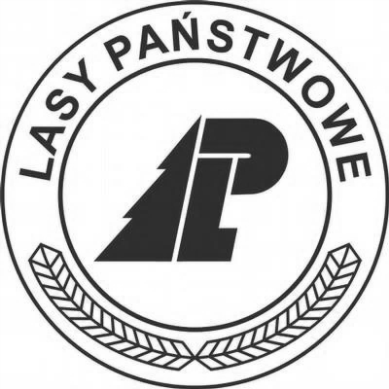 Umowa numer SA.271.__.202_ z dnia _______r.[„Umowa”]zawarta w Marculach pomiędzy:Nadleśnictwem Marcule, z siedzibą w Marculach (adres: Marcule 1, 27-100 Iłża), NIP 796-008-18-63, reprezentowanym przez Nadleśniczego mgr inż. Tadeusza Misiaka, w dalszej treści umowy zwanym [„Zamawiającym”]a.……………..z siedzibą w ……………… ,NIP ……. reprezentowanym przez …………………..w dalszej treści umowy zwanym [„Wykonawcą”], zaś wspólnie zwanymi dalej [„Stronami”].______________________________________________________________________o następującej treści:§ 1Przedmiot zamówieniaW wyniku rozstrzygnięcia przetargu w trybie podstawowego ustawy z dnia 11 września 2019 r. - Prawo zamówień publicznych (t.j. Dz. U. z 2022 r. poz. 1710, 1812, 1933, 2185), (postępowanie oznaczone znakiem: SA.270.50.2022), Zamawiający powierza, a Wykonawca przyjmuje do wykonania generalne wykonawstwo w zakresie kompleksowej realizacji zadania p.n.: „Przebudowa drogi leśnej DR/006 na terenie Leśnictwa Polany i Seredzice- ETAP II w km 2+600-5+000” zgodnie z obowiązującymi przepisami i Umową, wraz z wykonaniem wszelkich innych czynność i określonych w Umowie.Szczegółowy zakres robót będących przedmiotem Umowy, standard jakości ich wykonania oraz właściwości wyrobów budowlanych określają:niniejsza Umowa wraz z załącznikami;Specyfikacja istotnych warunków zamówienia [„SWZ”] – załącznik nr 3 do Umowy;kompletna dokumentacja projektowa [„Dokumentacja”], sporządzona przez firmę: „JR Justyna Rybak”, obejmująca:- Projekt wykonawczy – załącznik nr 4A do Umowy,- Projekt budowlany – załącznik nr 4B do Umowy,- Szczegółowe specyfikacje techniczne [„SST”] – załącznik nr 5 do Umowy,- Przedmiar robót – załącznik nr 6A do Umowy,- Geotechniczne warunki posadowienia – załącznik nr 6B do Umowy,- Waloryzacja przyrodnicza terenu inwestycji – załącznik nr 6C do Umowy;Oferta Wykonawcy wraz z załącznikami – załącznik nr 2 do Umowy.W przypadku rozbieżności lub nieścisłości w zapisach poszczególnych dokumentów wchodzących w skład dokumentacji projektowej przyjmuje się, że prawidłowo zostały przedstawione dane wg hierarchii dokumentów wynikających z kolejności ich wyszczególnienia w §1 ust. 2 lit. c) Umowy.Przy realizacji przedmiotu Umowy, Wykonawca może korzystać wyłącznie z drogi będącej przedmiotem budowy na cele dojazdu do budowanej drogi oraz z dróg publicznych na zasadach zgodnych z obowiązującymi przepisami. Wykonawca swoim kosztem i staraniem powinien zapewnić sobie możliwość korzystania z dróg publicznych na cele związane z realizacją przedmiotu umowy przy zachowaniu obowiązujących przepisów w tym zakresie. Korzystanie przez Wykonawcę i podmioty działające na jego zlecenie z dróg, winno być prowadzone w sposób niepowodujący uszkodzeń elementów tych dróg.   Zakres zadania obejmuje także usuwanie wad i usterek w ramach udzielonej przez Wykonawcę gwarancji jakości i rękojmi. Dokonane przez Zamawiającego uszczegółowienia i modyfikacje dostarczonej Dokumentacji, będące konsekwencją określonych funkcji inwestycji (niepowodujące rozszerzenia przedmiotu zamówienia) oraz obowiązujących przepisów i norm techniczno-budowlanych oraz sztuki budowlanej, nie będą rozumiane, jako zmiana przedmiotu Umowy.7. Do zakresu prac Wykonawcy, objętych Umową, należy:- sporządzenie Programu Zapewnienia Jakości - zawierającego w szczególności opis: (i) cześć ogólna: program organizacji wykonania robót, sposób ich prowadzenia, organizacji ruchu na budowie wraz z oznakowaniem robót, przestrzegania zasad BHP, zespołów roboczych, ich kwalifikacje i przygotowanie techniczne, osób odpowiedzialnych za jakość i terminowość wykonania, systemu (sposobu i procedurę) proponowanej kontroli (wskazanie laboratorium własnego lub laboratorium, któremu Wykonawca zamierza zlecić prowadzenia badań), sposobu oraz formy gromadzenia wyników badań laboratoryjnych, zapis pomiarów, proponowany sposób i formę przekazywania tych informacji Inspektorowi nadzoru oraz (ii) część szczególna - wykaz maszyn i urządzeń stosowanych na budowie z ich parametrami technicznymi oraz wyposażenie w mechanizmy do sterowania i urządzenia kontrolno-pomiarowe, rodzaje i ilości środków transportu oraz urządzeń do magazynowania z załadunku materiałów, spoiw, lepiszczy, kruszyw itp., sposób zabezpieczenia o ochrony ładunków przed utratą ich właściwości w czasie transportu, sposób i procedurę pomiarów i badań prowadzonych podczas dostaw materiałów, wytwarzania mieszanek i wykonywania poszczególnych elementów robót, sposób postępowania z materiałami i robotami nie odpowiadającymi wymaganiom;- sporządzenie Harmonogramu rzeczowo-finansowego realizacji inwestycji [„Harmonogram”], uwzględniającego poszczególne etapy robót dot. przebudowy drogi leśnej nr DR/006 Harmonogram rzeczowo-finansowy winien być sporządzony z przyjęciem 15 (piętnasto) dniowych przedziałów czasowych oraz wartości poszczególnych pozycji kosztorysów ofertowych. Pierwszym dniem harmonogramu jest dzień następny po zawarciu Umowy. Harmonogram robót winien zostać sporządzony z uwzględnieniem terminów dotyczących odbioru robót budowlanych, wskazanych we wzorze Umowy, terminów na niezbędne uzgodnienia wynikające z warunków Umowy. Dodatkowe informacje dotyczące harmonogramu rzeczowo-finansowego zostały zawarte w § 6;- sporządzenie Wykazu podstawowych materiałów i wyrobów budowlanych zastosowanych przy realizacji przedmiotu Umowy;- sporządzenie lub zapewnienie sporządzenia przed rozpoczęciem robót, planu bezpieczeństwa i ochrony zdrowia, uwzględniając specyfikę obiektu budowlanego i warunki prowadzenia robót budowlanych.Wykonawca w terminie do 5 (pięciu) dni od daty podpisania Umowy musi przedstawić ww. dokumenty do akceptacji Zamawiającemu. W przypadku braku uwag Zamawiający akceptuje  przedstawione dokumenty w terminie do 5 (pięciu) dni od dnia ich otrzymania. W przypadku braku akceptacji przez Zamawiającego ww. dokumentów, Wykonawca zobowiązany jest do ich ponownego przygotowania, z uwzględnieniem przedstawionych przez Zamawiającego uwag, w terminie do 3 (trzech) dni od daty ich zwrotu przez Zamawiającego. Termin akceptacji przez Zamawiającego ww. dokumentów nie może wpływać na termin zakończenia robót przedstawiony w § 5 Umowy.8. Wszystkie prace i roboty związane z realizacją przedmiotu Umowy, w tym: przygotowawcze, podstawowe, zabezpieczające, likwidujące, zakończeniowe, porządkowe, w tym odwóz nadmiaru ziemi z poboczy i rowów odwadniających odspojonej w trakcie realizacji inwestycji, w miejsca wskazane przez Zamawiającego (w odległości do 5 km od terenu budowy) oraz odwóz poza teren Nadleśnictwa Marcule karp pozyskanych w następstwie karczowania pni drzew w trakcie realizacji inwestycji, przy czym Zamawiający zrzeka się na rzecz Wykonawcy praw do karp, Wykonawca wykona siłami własnymi/ewentualnie przy pomocy Podwykonawców. 9. Wykonawca w ramach realizacji przedmiotu Umowy jest zobowiązany do:1)  zapewnienia obsługi geodezyjnej przez uprawnionego geodetę obejmującej:wytyczenie obiektów w terenie (w szczególności głównych osi obiektów budowlanych nadziemnych i podziemnych, charakterystycznych punktów projektowanego obiektu, stałych punktów wysokościowych – reperów),sporządzenie inwentaryzacji geodezyjnej powykonawczej obiektów, rozliczenie powierzchni, na której realizowano roboty budowlane, wg działek ewidencyjnych i wydzieleń (oddziałów i pododdziałów) leśnych, w zakresie koniecznym do wprowadzenia zmian wg kategorii użytkowania gruntów;2) przygotowanie materiałów niezbędnych do realizacji i odbioru robót (w tym zanikowych i ulegających zakryciu) zgodnie z  wymaganiami specyfikacji technicznych;3) dostarczenia i przekazania Zamawiającemu kompletnej, z adnotacjami przyjęcia do zasobów Powiatowego Ośrodka Geodezji i Kartografii, Inwentaryzacji geodezyjnej powykonawczej zgodnie z zapisami § 5 ust. 5 pkt 2 Umowy.10.	W ramach przedmiotu umowy strony określają następujący etapy realizacji będące przedmiotem odbioru częściowego - w terminie określonym w § 5 ust. 3 tj.: do dnia 30 listopada 2023 r. Wykonawca zakończy elementy robót będące przedmiotem odbioru częściowego: 11. Zamawiający i Wykonawca wybrany w postępowaniu o udzielenie zamówienia obowiązani są współdziałać przy wykonaniu umowy w sprawie zamówienia publicznego, w celu należytej realizacji zamówienia.§ 2 Obowiązki Zamawiającego i WykonawcyDo obowiązków Zamawiającego należy:protokolarne przekazanie Kierownikowi budowy terenu budowy wraz z dziennikiem budowy, w terminie określonym w § 5 ust. 1 Umowy;przekazanie Wykonawcy dokumentacji projektowej;zapewnienie nadzoru inwestorskiego przez ustanowienie Inspektora nadzoru;zapewnienie nadzoru autorskiego;dokonywanie odbiorów wykonanych robót w terminach i na zasadach określonych w Umowie;zapewnienie finansowania inwestycji w wysokości umożliwiającej zapłatę wynagrodzenia zgodnie z warunkami niniejszej Umowy.Do obowiązków Wykonawcy należy:opracowanie dokumentów wyszczególnionych w § 1 ust. 7 Umowy;zapewnienie protokolarnego przejęcia terenu budowy przez Kierownika budowy i odpowiednie zabezpieczenie terenu budowy wraz ze znajdującymi się na nim obiektami budowlanymi, urządzeniami technicznymi i stałymi punktami osnowy geodezyjnej oraz podlegającymi ochronie elementami środowiska przyrodniczego i kulturowego; sporządzenie lub zapewnienie sporządzenia, przed rozpoczęciem robót, planu bezpieczeństwa i ochrony zdrowia, uwzględniając specyfikę obiektu budowlanego i warunki prowadzenia robót budowlanych;uzyskanie niezbędnych uzgodnień i pozwoleń na zajęcie obszaru przyległego do terenu budowy w związku z organizacją terenu budowy i dopełnienie wszelkich obowiązków, wynikających z korzystania z niezbędnych dojazdów, w tym z dróg publicznych, wymaganych przepisami i uzgodnieniami z zarządcą drogi i zarządzającym ruchem na drodze krajowej. Wykonawca zobowiązany jest uzyskać na własny koszt niezbędne zgody na dojazd ciężkim sprzętem na teren budowy, zajęcie terenów przylegających do terenu budowy (np. chodnika lub pasa jezdni);wprowadzenie oznakowania na czas robót, zgodnego z obowiązującymi przepisami. Wykonawca robót jest odpowiedzialny za utrzymanie, naprawę a w razie potrzeby wymianę uszkodzonych (zniszczonych, skradzionych) elementów oznakowania robót. W przypadku stwierdzenia przez Zamawiającego i/lub Inspektora nadzoru nieprawidłowości w zakresie oznakowania robót Wykonawca jest zobowiązany do ich usunięcia w terminie do 6 (sześciu) godzin od otrzymania zawiadomienia o stwierdzonych nieprawidłowościach;wejście na plac/teren budowy i rozpoczęcie prac w terminie określonym w Umowie;zorganizowanie, zagospodarowanie, wyposażenie i zabezpieczenie terenu realizowanych prac budowlanych oraz zaplecza socjalnego budowy;zapewnienie zakupów i dostaw materiałów, konstrukcji, urządzeń, sprzętu i narzędzi niezbędnych do wykonania przedmiotu Umowy oraz zorganizowanie i wykonanie transportu drogowego wszelkich materiałów i towarów zgodnie z przepisami ustawy z dnia 20 czerwca 1997 r. Prawo o ruchu drogowym (t.j. Dz. U. z 2022 r. poz. 988, 1002, 1768, 1783), ustawy z dnia 6 września 2001 r. o transporcie drogowym (t.j. Dz. U. z 2019 r. poz. 2140, z 2020 r. 875, 1087), ustawy z dnia 21 marca 1985 r. o drogach publicznych (t.j. Dz. U. z 2022 r. poz. 1693, 1768, 1783, 2185) i aktów wykonawczych do tych ustaw, w szczególności nie powodując zagrożenia bezpieczeństwa w ruchu drogowym, z zastrzeżeniem że Zamawiający nie wykonuje żadnych czynności związanych z transportem materiałów i towarów, w tym w szczególności Zamawiający nie jest organizatorem transportu, nadawcą, odbiorcą, załadowcą lub spedytorem w rozumieniu ustawy Prawo o ruchu drogowym. Powyższe czynności wykonywane są wyłącznie przez Wykonawcę (na Jego koszt i ryzyko) lub przez podmioty działające na zlecenie Wykonawcy. Wykonawca ponosi odpowiedzialność za niewykonanie wymagań dot. transportu i ruchu drogowego ujętych w przepisach i nieprawidłową organizację transportu;zapoznanie się z Dokumentacją dostarczoną przez Zamawiającego. Wykonawca zobowiązany jest zgłaszać Zamawiającemu wady dokumentacji projektowej lub SST niezwłocznie po ich wykryciu. Zamawiający ustosunkuje się do zgłoszonych uwag w terminie do 7 (siedmiu) dni od ich zgłoszenia. Wykonawca ponosi odpowiedzialność za szkodę wynikłą na skutek zaniechania zawiadomienia Zamawiającego o zauważonych wadach w powyższej Dokumentacji;realizowanie robót, będących przedmiotem Umowy, w zgodzie z postanowieniami niniejszej Umowy, zgodnie z dokumentacją projektową, z zachowaniem należytej staranności, z uwzględnieniem zawodowego charakteru prowadzonej działalności, powszechnie obowiązującymi przepisami prawa, Polskimi Normami oraz obowiązującymi przepisami bhp i przeciwpożarowymi, zasadami wiedzy technicznej i sztuki budowlanej, wskazaniami nadzoru inwestorskiego, gwarantując wysoką jakość i terminowość realizacji;realizowanie robót w kolejności i w terminach nie dłuższych niż ujęte w harmonogramie stanowiącego załącznik do niniejszej Umowy;podejmowanie niezbędnych działań uniemożliwiających wstęp na budowę osobom nieupoważnionym;przestrzeganie przepisów i wymogów bhp oraz instrukcji w czasie przebywania na terenie budowy;utrzymanie czystości i bezpieczeństwa na drogach, chodnikach, dojazdach oraz placu budowy;zawarcie umowy na dostawy mediów dla celów budowy na swój koszt;koordynacji robót prowadzonych przez podwykonawców;prowadzenie na bieżąco i przechowywanie dokumentacji budowy w rozumieniu Prawa budowlanego, a w szczególności:- dziennik budowy;- książkę obmiarów;- w miarę potrzeby rysunki i opisy służące realizacji przedmiotu Umowy;- dokumentację powykonawczą; uzgadnianie wszelkich szczegółów wykonywanej pracy niewyjaśnionych w dokumentacji projektowej z przedstawicielem Zamawiającego, Inspektorem nadzoru, a gdy zajdzie potrzeba również z projektantem;zapewnienie prowadzenia robót zgodnie z prawem budowlanym przez kompetentny personel i pod nadzorem Kierownika budowy posiadającego stosowne uprawnienia i innych uprawnionych osób;zapewnienie Zamawiającemu oraz wszystkim osobom upoważnionym przez niego, jak też innym uczestnikom procesu inwestycyjnego dostępu do terenu budowy i do każdego miejsca, gdzie roboty w związku z Umową są wykonywane;przeniesienie na Zamawiającego praw wynikających z gwarancji i rękojmi udzielonych przez dostawców i podwykonawców o ile ich czasokres jest dłuższy niż czasokres udzielonej przez Wykonawcę gwarancji; zapewnienie obsługi geodezyjnej i geotechnicznej dla potrzeb realizowanych prac oraz, jeśli okaże się to niezbędne – zapewnienie nadzoru archeologicznego;zawiadomienie, na zasadach niniejszej Umowy, Inspektora nadzoru oraz Zamawiającego o wykonaniu robót zanikających i ulegających zakryciu, w terminie umożliwiającym ich niezwłoczne odebranie; terminowe usuwanie wad i usterek stwierdzonych w czasie odbiorów, a także w okresie rękojmi i gwarancji;obowiązkowe i punktualne uczestnictwo w ustalonych przez przedstawiciela Zamawiającego naradach koordynacyjnych, dotyczących przedmiotu Umowy. Wykonawca jest zobowiązany do terminowego realizowania ustaleń podjętych na naradach koordynacyjnych;wykonywanie wszelkich zgodnych z prawem i treścią niniejszej Umowy poleceń przedstawiciela Zamawiającego lub Inspektora nadzoru dotyczących przedmiotu Umowy. Polecenia powinny być wydawane na piśmie;stosowanie jedynie takich środków transportu, które nie wpłyną niekorzystnie, na jakość wykonywanych robót i właściwości przewożonych materiałów. Liczba środków transportu będzie zapewniać prowadzenie robót zgodnie z zasadami określonymi w Dokumentacji i wskazaniami Inspektora nadzoru, w terminie przewidzianym Umową. Przy ruchu po drogach publicznych pojazdy będą spełniać wymagania dotyczące przepisów ruchu drogowego w odniesieniu do dopuszczalnych obciążeń na osie i innych parametrów technicznych;Wykonawca ponosi pełną odpowiedzialność za wszelkie uszkodzenia i zanieczyszczenia dróg publicznych i dróg leśnych, spowodowane Jego pojazdami, wykorzystywanych na cele dojazdu do budowanej drogi, w szczególności nawierzchni, poboczy i pozostałych elementów dróg, powstałe w związku z realizacją przedmiotu Umowy. W przypadku powstania uszkodzeń, Wykonawca zobowiązany jest do ich naprawy zgodnie z zasadami sztuki budowlanej (rozumianej w dalszej części Umowy jako zgodność ze wszelkimi normami prawnymi i technicznymi mającymi zastosowanie w budownictwie, przy zachowaniu należytej staranności oraz według najlepszej, profesjonalnej wiedzy) i dokumentacją projektową. Zanieczyszczenia dróg Wykonawca usuwa na bieżąco. Koszty napraw i usunięcia zanieczyszczeń ponosi wyłącznie Wykonawca. Wykonawca po zakończeniu robót, przywróci stan dróg dojazdowych do miejsca budowy do stanu sprzed rozpoczęcia budowy; przygotowanie dokumentacji powykonawczej, o której mowa w § 11 ust. 3 pkt 8 lit. a) Umowy, niezbędnej do dokonania odbioru częściowego etapu realizacji Umowy, o którym mowa w § 1 ust. 10 i przekazanie Zamawiającemu, nie później niż w dniu zgłoszenia zakończenia części robót, zgodnie z postanowieniami § 5 ust. 3 Umowy;przygotowanie kompletnego Operatu Kolaudacyjnego (dokumentacji powykonawczej), o którym mowa w § 11 ust. 3 pkt 8 lit. b) Umowy, niezbędnego do dokonania odbioru końcowego robót stanowiących przedmiot Umowy i oddania inwestycji do użytkowania oraz przekazanie go Zamawiającemu po zakończeniu realizacji robót budowlanych, nie później niż w dniu zgłoszenia zakończenia robót, zgodnie z postanowieniami § 5 ust. 4 Umowy;uczestniczenie w czynnościach odbioru;uporządkowanie terenu po zakończeniu budowy oraz usunięcie wszelkich otworów technologicznych wykonanych na czas trwania robót.Wykonawca oświadcza, że:1) dokonał szczegółowej lustracji na gruncie, terenu, na którym będą realizowane prace, w tym zapoznał się z istniejącą infrastrukturą i warunkami hydrologicznymi, celem rozeznania pełnego zakresu i charakteru robót związanych z realizacją przedmiotu zamówienia, 2) zapoznał się z dokumentacją projektową, szczegółowymi specyfikacjami technicznymi oraz SIWZ (wraz z załącznikami) i uznaje je za podstawę do realizacji przedmiotu niniejszej Umowy, 3) posiada odpowiednie środki finansowe, rzeczowe oraz dysponuje osobami mającymi odpowiednie kwalifikacje i doświadczenie, do wykonania przedmiotu Umowy ze starannością wymaganą przy tego rodzaju pracach oraz posiada wszystkie niezbędne uprawnienia do realizacji przedmiotowej inwestycji. Jednocześnie Wykonawca oświadcza, że brak jest jakichkolwiek ograniczeń dotyczących zawarcia przez niego Umowy, 4) otrzymał dokumentację projektową wyszczególnioną w § 1 ust. 2 pkt. c) Umowy, w ilości po 1 (jednym) egzemplarzu każdego z wymienionych dokumentów,5) przyjmuje i ponosi odpowiedzialność za szkody spowodowane uszkodzeniem urządzeń podziemnych, takich jak: kable energetyczne, instalacje sieci i inne, których obecność lub brak stwierdzi samodzielnie korzystając z zasobów powszechnej ewidencji gruntów jak również na podstawie stosowanych znaków i jakichkolwiek innych oznak mogących wskazywać na ich istnienie,6) ponosi całkowitą odpowiedzialność za jakiekolwiek szkody, do naprawienia, których mógłby być zobowiązany Zamawiający, spowodowane działalnością lub zaniechaniem Wykonawcy wynikłe z realizacji niniejszej Umowy, poniesione przez jakiekolwiek osoby, w tym pracowników i osoby trzecie, wynikające ze zdarzeń, które miały miejsce na terenie budowy lub terenach przyległych do terenu budowy. Wykonawca jest odpowiedzialny w całym okresie realizacji robót – od dnia przekazania terenu budowy do dnia podpisania protokołu końcowego odbioru robót – za stan bezpieczeństwa i przestrzegania przepisów BHP, przeciwpożarowych oraz innych obowiązujących przepisów. W przypadku zgłoszenia względem Zamawiającego jakichkolwiek roszczeń wynikających z okoliczności, o których mowa powyżej, Wykonawca niezwłocznie po poinformowaniu go o tym przez Zamawiającego zobowiązuje się podjąć wszelkie niezbędne działania zmierzające do zaspokojenia roszczeń poszkodowanego lub zawarcia z nim ugody, a w przypadku, gdyby takie działania nie doprowadziły do oczekiwanych rezultatów, do zwrotu Zamawiającemu wszelkich poniesionych i udokumentowanych z tego tytułu kosztów,  7) zobowiązuje się do wykonywania powierzonych mu zadań, stosując sprzęt i technologie niepowodujące strat i zanieczyszczeń w środowisku naturalnym,8) nie będzie wykorzystywał terenu budowy do żadnych celów innych niż wynikających z Umowy,9)  wyrażając zgodę na zawarcie Umowy oraz na terminy w niej określone, uwzględnił możliwość wpływu typowych dla danych pór roku warunków atmosferycznych na realizację robót a także konieczność dokonania ewentualnych przerw lub możliwość utrudnień mogących wystąpić w związku z typowymi warunkami atmosferycznymi. Typowe warunki atmosferyczne nie będą, więc okolicznością uzasadniającą opóźnienie w wykonaniu robót względem Harmonogramu.§ 3 Personel WykonawcyPrzedstawicielem	 Wykonawcy w sprawie wykonania Umowy uprawnionym do kontaktu z Zamawiającym jest: …………….. tel. ………., e-mail: ……………W trakcie wykonywania robót, aż do zakończenia robót objętych umową, Inwestor zobowiązany jest zapewnić objęcie kierownictwa budowy przez Kierownika budowy posiadającego stosowne kwalifikacje zawodowe uprawnienia budowlane. Strony powierzają pełnienie funkcji Kierownika budowy –  ……………. , tel. ……….., e -mail: …………….Kierownik budowy jest całkowicie odpowiedzialny za przestrzeganie przepisów BHP i ochrony środowiska przez wszystkie osoby pracujące na terenie budowy.Kierownik budowy, w terminie do 10 (dziesięciu) dni od podpisania Umowy, zobowiązany jest w imieniu Zamawiającego, dostarczyć do właściwego organu zawiadomienie o terminie rozpoczęcia robót i objęciu przez niego funkcji Kierownika budowy oraz zobowiązany jest przekazać zamawiającemu kopię zawiadomienia z potwierdzeniem jego złożenia w PINB.Wykonawca zobowiązuje się skierować do realizacji zadania osoby wskazane w ofercie. Zmiana ww. osób w trakcie realizacji przedmiotu Umowy, musi być uzasadniona przez Wykonawcę na piśmie i wymaga pisemnego zaakceptowania przez Inspektora nadzoru, a po jego uzyskaniu - przez Zamawiającego. Zamawiający zaakceptuje taką zmianę w terminie do 7 (siedmiu) dni od daty przedłożenia propozycji wyłącznie wtedy, gdy kwalifikacje wskazanej osoby będą takie same lub wyższe od wymaganych postanowieniami Specyfikacji Warunków Zamówienia.Wykonawca musi przedłożyć Zamawiającemu, poprzez Inspektora nadzoru, propozycję zmiany, o której mowa w ust. 4, nie później niż 7 (siedem) dni przed planowanym skierowaniem do realizacji zadania danej osoby. Jakakolwiek przerwa w realizacji przedmiotu Umowy wynikająca z braku zastępowanej osoby będzie traktowana, jako przerwa wynikająca z przyczyn zależnych od Wykonawcy i nie może stanowić podstawy do zmiany terminu zakończenia robót.Zaakceptowana przez Zamawiającego zmiana osoby Kierownika budowy, powinna być potwierdzona poprzez sporządzenie stosownego aneksu do Umowy i dokonanie wpisu do dziennika budowy. Nowy Kierownik budowy, niezwłocznie po objęciu obowiązków, zobowiązany jest w imieniu Zamawiającego, dostarczyć do właściwego organu zawiadomienie o objęciu przez niego funkcji Kierownika budowy oraz zobowiązany jest przekazać zamawiającemu kopię zawiadomienia z potwierdzeniem jego złożenia w PINB.Skierowanie, bez akceptacji Zamawiającego, do realizacji zadania osób innych niż wskazanych w ofercie (dla przewidzianej w niej funkcji) stanowi podstawę naliczenia kar umownych Wykonawcy przez Zamawiającego. Wykonawca/ podwykonawca zobowiązany jest do wykonywania niżej wymienionych czynności przy pomocy osób zatrudnionych na podstawie umowy o pracę, ponieważ wykonanie tych robót (czynności) polega na wykonywaniu pracy w sposób określony w art. 22 § 1 ustawy z dnia 26 czerwca 1974 r. - Kodeks pracy (t.j. Dz. U. z 2022 r. poz. 1510, 1700, 2140) tj:karczowanie pniaków drzew wraz z wywozem, usunięcie humusu (warstwy ziemi urodzajnej),roboty ziemne – wykopy, nasypy, przygotowanie podłoża,roboty w zakresie odwodnienia drogi – przepusty, wykonanie rowów,wykonanie podbudowy drogi, składnic, zjazdów i innych elementów drogi,wykonanie nawierzchni drogi, składnic, zjazdów i innych elementów drogi.9. W trakcie realizacji zamówienia Zamawiający uprawniony jest do wykonywania czynności kontrolnych wobec Wykonawcy odnośnie spełniania przez Wykonawcę lub podwykonawcę wymogu zatrudnienia na podstawie umowy o pracę osób wykonujących wskazane w ust. 8 czynności. Zamawiający uprawniony jest w szczególności do:żądania oświadczeń i dokumentów w zakresie potwierdzenia spełniania ww. wymogów i dokonywania ich oceny,żądania wyjaśnień w przypadku wątpliwości w zakresie potwierdzenia spełniania ww. wymogów.  10. Wykonawca na każde wezwanie Zamawiającego, w wyznaczonym w tym wezwaniu terminie, przedłoży do wglądu wskazane przez Zamawiającego, spośród wymienionych poniżej, dowody w celu potwierdzenia spełnienia wymogu zatrudnienia na podstawie umowy o pracę przez Wykonawcę lub podwykonawcę osób wykonujących wskazane w ust. 8 czynności w trakcie realizacji zamówienia:oświadczenie Wykonawcy lub podwykonawcy o zatrudnieniu na podstawie umowy o pracę osób wykonujących czynności, których dotyczy wezwanie Zamawiającego. Oświadczenie to powinno zawierać w szczególności: dokładne określenie podmiotu składającego oświadczenie, datę złożenia oświadczenia, wskazanie, że objęte wezwaniem czynności wykonują osoby zatrudnione na podstawie umowy o pracę wraz ze wskazaniem liczby tych osób, rodzaju umowy o pracę i wymiaru etatu oraz podpis osoby uprawnionej do złożenia oświadczenia w imieniu Wykonawcy lub podwykonawcy;poświadczoną za zgodność z oryginałem odpowiednio przez Wykonawcę lub podwykonawcę kopię umowy/umów o pracę osób wykonujących w trakcie realizacji zamówienia czynności, których dotyczy ww. oświadczenie Wykonawcy lub podwykonawcy (wraz z dokumentem regulującym zakres obowiązków, jeżeli został sporządzony). Kopia umowy/umów powinna zostać zanonimizowana w sposób zapewniający ochronę danych osobowych pracowników, zgodnie z przepisami ustawy z dnia 10 maja 2018 r. o ochronie danych osobowych (t.j. Dz. U. z 2019 r. poz. 1781), (tj. w szczególności bez imion, nazwisk, adresów, nr PESEL pracowników). Informacje takie jak: data zawarcia umowy, rodzaj umowy o pracę i wymiar etatu powinny być możliwe do zidentyfikowania; zaświadczenie właściwego oddziału ZUS, potwierdzające opłacanie przez Wykonawcę lub podwykonawcę składek na ubezpieczenia społeczne i zdrowotne z tytułu zatrudnienia na podstawie umów o pracę za ostatni okres rozliczeniowy;4) poświadczoną za zgodność z oryginałem odpowiednio przez Wykonawcę lub podwykonawcę kopię dowodu potwierdzającego zgłoszenie pracownika przez pracodawcę do ubezpieczeń, zanonimizowaną w sposób zapewniający ochronę danych osobowych pracowników, zgodnie z przepisami rozporządzenia Parlamentu Europejskiego i Rady (UE) 2016/679 z dnia 27 kwietnia 2016 r. w sprawie ochrony osób fizycznych w związku z przetwarzaniem danych osobowych i w sprawie swobodnego przepływu takich danych oraz uchylenia dyrektywy 95/46/WE (ogólne rozporządzenie o ochronie danych) oraz ustawy z dnia 10 maja 2018 r. o ochronie danych osobowych (t.j. Dz. U. z 2019 r. poz. 1781).  11.  W przypadku uzasadnionych wątpliwości co do przestrzegania prawa pracy przez Wykonawcę lub podwykonawcę, Zamawiający może zwrócić się o przeprowadzenie kontroli przez Państwową Inspekcję Pracy.  12. Dane Wykonawcy na które należy kierować korespondencję: ………  ……..; tel………; e-mail: ……………..Wykonawca zobowiązuje się do niezwłocznego informowania Zamawiającego o każdej zmianie wyżej wskazanych danych. W przypadku niepoinformowania Zamawiającego o zmianie danych, korespondencję wysłaną na dotychczasowy adres (numer faksu, mail), Strony uznawać będą za skutecznie i ważnie doręczoną Wykonawcy. Zmiana osób wymieniowych w ust. 1 i ust. 3 winna być potwierdzona poprzez sporządzenie stosownego aneksu do Umowy.§ 4 Nadzór inwestorski/nadzór ZamawiającegoPrzedstawicielem Zamawiającego w sprawie wykonania przedmiotu Umowy będzie: Sekretarz Nadleśnictwa tel. +48 48 616 00 77 e-mail: marcule@radom.lasy.gov.pl     Pełnomocnictwo o którym mowa w ust. 1, nie daje upoważnienia do podejmowania decyzji powodujących zmianę warunków Umowy, w szczególności wzrost kosztów i zwiększenie lub zmianę zakresu inwestycji.Zamawiający wyznacza do pełnienia nadzoru inwestorskiego: ,,…………tel. …………,  e-mail: ………..1) Inspektor nadzoru inwestorskiego działa w granicach umocowania określonego w ustawie Prawo budowlane i niniejszej Umowie w szczególności poprzez:sprawowanie kontroli w zakresie zgodności realizowanych robót z Umową, przepisami prawa oraz normami technicznymi,sprawdzanie, jakości wykonywanych robót, a także niedopuszczanie do zastosowania materiałów, urządzeń i wyposażenia niedopuszczonych do obrotu i stosowania w budownictwie,sprawdzanie i odbiór robót budowlanych zanikających lub ulegających zakryciu oraz uczestnictwo w odbiorach elementów robót i odbiorze końcowym,potwierdzanie faktycznie wykonanych robót, usunięcia wad,kontrolę jakości i bezpieczeństwa prowadzonych prac.sprawdzenie pod względem formalno-rachunkowym kosztorysów powykonawczych przy rozliczaniu i odbiorze częściowym i końcowym.Inspektor nadzoru jest uprawniony do wydawania Kierownikowi budowy pisemnych poleceń wzywających do zmiany sposobu wykonywania robót o natychmiastowej wykonalności albo poleceń do wykonania w terminie wyznaczonym przez Inspektora nadzoru w przypadku, gdy Wykonawca realizuje roboty w sposób wadliwy albo sprzeczny z Umową oraz do przerwania prac.Nadzór autorski nad realizacją przedmiotu zamówienia Zamawiający powierza: ____________.Dane Zamawiającego, na które należy kierować korespondencję: Nadleśnictwo MarculeAdres korespondencyjny: Marcule 1, 27-100 Iłża, marcule@radom.lasy.gov.pl 5. Zamawiający zastrzega sobie prawo zmiany osoby wskazanej w niniejszym § 4 ust.2 Umowy. O dokonaniu zmiany Zamawiający powiadomi na piśmie Wykonawcę na 3 (trzy) dni przed dokonaniem zmiany. Zmiana ta będzie potwierdzona poprzez sporządzenie stosownego aneksu do Umowy. § 5 Termin realizacjiTermin przekazania terenu budowy.1) Przekazanie terenu budowy nastąpi w terminie do 7 (siedmiu) dni, z wyłączeniem niedziel i świąt, od daty akceptacji przez Zamawiającego dokumentów wymienionych w § 1 ust. 7 Umowy (Programu Zapewnienia Jakości, Harmonogramu rzeczowo-finansowego realizacji inwestycji, Wykazu podstawowych materiałów zastosowanych przy realizacji przedmiotu Umowy).Terminem przekazania terenu budowy jest data podpisania przez Strony protokołu przekazania terenu budowy.3)  Wykonawca, od dnia przejęcia terenu budowy, będzie ponosił pełną odpowiedzialność za teren budowy oraz wszelkie koszty związane z zapleczem budowy, w szczególności z jego eksploatacją i utrzymaniem oraz zabezpieczeniem.Termin rozpoczęcia robót.1)  Rozpoczęcie robót nastąpi w terminie do 7 (siedmiu) dni od daty przejęcia terenu budowy przez Kierownika budowy.2) Terminem rozpoczęcia robót jest data (potwierdzona wpisem w dzienniku budowy) podjęcia przez Wykonawcę prac przygotowawczych na terenie budowy, o których mowa w art. 41 ust. 2 ustawy z dnia 7 lipca 1994 r. – Prawo budowlane (t.j. Dz. U. z 2021 r. poz. 2351, z 2022 r. poz. 88, 1557, 1768, 1783, 1846, 2206). 3.  Termin zakończenia elementów robót.     1) Zakończenie elementów robót, będących przedmiotem odbioru częściowego, nastąpi do 30 listopada 2023 r. (trzydziestego listopada dwa tysiące dwudziestego trzeciego roku).     2) Terminem zakończenia robót będących przedmiotem odbioru częściowego, o których mowa w § 1 ust. 10 Umowy, jest data złożenia przez Inspektora nadzoru pisemnego oświadczenia, że prace objęte Umową będące przedmiotem odbioru częściowego zostały zakończone i wykonane zgodnie z Umową zawartą między Zamawiającym a Wykonawcą – po uprzednim zgłoszeniu prac do odbioru częściowego przez Kierownika budowy wpisem do dziennika budowy z jednoczesnym pisemnym powiadomieniem o powyższym fakcie Zamawiającego.Warunkiem zgłoszenia zakończenia wykonania elementów robót będących przedmiotem odbioru częściowego jest przekazanie przez Wykonawcę Zamawiającemu, w dniu zgłoszenia, dokumentacji powykonawczej, o której mowa w § 11 ust. 3 pkt 8 lit. a) Umowy.4. Termin zakończenia robót.1)  Zakończenie robót nastąpi do dnia 31 lipca 2024 r. (trzydziestego pierwszego lipca dwa tysiące dwudziestego czwartego roku).     2) Terminem zakończenia robót jest data złożenia przez Inspektora nadzoru pisemnego oświadczenia, że prace objęte Umową zostały zakończone i wykonane zgodnie z Umową zawartą między Zamawiającym a Wykonawcą – po uprzednim zgłoszeniu prac do odbioru końcowego przez Kierownika budowy wpisem do dziennika budowy z jednoczesnym pisemnym powiadomieniem o powyższym fakcie Zamawiającego.           Warunkiem zgłoszenia zakończenia wykonania robót jest przekazanie przez Wykonawcę Zamawiającemu, w dniu zgłoszenia, kompletnej dokumentacji powykonawczej, o której mowa w § 11 ust. 3 pkt 8 lit. b) Umowy.5.  Termin zakończenia przedmiotu Umowy.1) Zakończenie realizacji przedmiotu Umowy nastąpi w terminie najpóźniej do dnia 30 września 2024 r. (trzydziestego września dwa tysiące dwudziestego czwartego roku). 2) Terminem zakończenia przedmiotu Umowy jest data dostarczenia i przekazania przez Wykonawcę Zamawiającemu kompletnej, z adnotacjami przyjęcia do zasobów Powiatowego Ośrodka Geodezji i Kartografii, Inwentaryzacji geodezyjnej powykonawczej – w wersji papierowej 3 (trzy) egz. i 1 (jeden) egz. w wersji elektronicznej w formacie SHP.6.  W przypadku wystąpienia okoliczności niezależnych od Wykonawcy skutkujących niemożnością dotrzymania terminu rozpoczęcia, zakończenia robót i zakończenia przedmiotu Umowy (określonych w ust. 2, 3, 4 i 5), termin ten może ulec przedłużeniu.§ 6 HarmonogramWykonawca przedstawi do zatwierdzenia Zamawiającemu Harmonogram rzeczowo-finansowy realizacji inwestycji (na zasadach określonych w § 1 ust. 7, z uwzględnieniem terminów określonych w § 5 Umowy), który zawierać będzie:okres realizacji i zakres czynności przygotowawczych,kolejność wykonywania czynności oraz terminy rozpoczęcia i zakończenia poszczególnych etapów robót (z podaniem ich zakresu i wartości zgodnych z ofertą) wraz z uwzględnieniem przedmiotów odbioru częściowego i końcowego, kolejność i terminy wykonania innych (poza robotami budowlanymi) czynności do których wykonawca jest zobowiązany w ramach realizacji przedmiotu umowy.2. Realizacja przedmiotu umowy winna następować w terminach nie dłuższych niż ujęte w harmonogramie”3.  Wszelkie zdarzenia i fakty zaistniałe w trakcie wykonywania prac, niespowodowane działalnością Wykonawcy, a mające jego zdaniem wpływ na Harmonogram i zachowanie ww. terminów muszą być zgłaszane na piśmie Zamawiającemu w terminie do 2 (dwóch) dni po zdarzeniu z wyłączeniem niedziel i świąt.4. Zamawiający (w konsultacji z Inspektorem nadzoru i ewentualnie projektantem) oceni zaistniałą sytuację i jej wpływ na termin realizacji prac.5.  Wykonawca wyłącznie na wniosek Zamawiającego, opracuje w terminie 3 (trzech) dni, nowy, aktualny Harmonogram i przedłoży go, poprzez Inspektora nadzoru, do zatwierdzenia Zamawiającemu, przy zachowaniu umownego terminu zakończenia robót.6. Po akceptacji Harmonogramu przez Inspektora nadzoru, Zamawiający zgłosi uwagi do Harmonogramu, w terminie do 3 (trzech) dni od dnia przedłożenia Harmonogramu do zatwierdzenia, lub zatwierdzi Harmonogram w terminie do 7 (siedmiu) dni od dnia przedłożenia Harmonogramu do zatwierdzenia.7.  W przypadku zmiany terminów zakończenia robót, Wykonawca opracuje w terminie do 3 (trzech) dni nowy, aktualny Harmonogram uwzględniający przedmiotowe zmiany i przedłoży go, poprzez Inspektora nadzoru, do zatwierdzenia Zamawiającemu (zapisy ust. 7 stosuje się odpowiednio).  § 7 PodwykonawcyNa etapie podpisania umowy, Wykonawca deklaruje nie powierzenie do wykonania przez podwykonawców, zakres przedmiotu Umowy. W przypadku, gdy Wykonawca samodzielnie wykazał spełnienie warunków udziału w postępowaniu, zmiany w wyżej wymienionym zakresie uważa się za nieistotne. Jeśli jednak Wykonawca rezygnuje lub dokonuje zmiany podwykonawcy, z którego zasobów korzystał w celu potwierdzenia spełniania warunków udziału w postępowaniu, jest on obowiązany wykazać Zamawiającemu, że samodzielnie lub z wykorzystaniem niezbędnych zasobów innego podwykonawcy potwierdza spełnienie warunków udziału w postępowaniu w stopniu nie mniejszym niż wymagany w trakcie postępowania o udzielenie zamówienia.         Zamawiający określa następujące wymagania dotyczące umów o podwykonawstwo robót budowlanych, których niespełnienie powodować będzie zgłoszenie zastrzeżeń lub sprzeciwu przez Zamawiającego:Nie później niż 7 (siedem) dni przed planowanym skierowaniem do wykonania robót przez podwykonawcę, Wykonawca przedłoży Zamawiającemu projekt umowy z podwykonawcą - zwaną w dalszej treści „umową podwykonawczą” - wraz z częścią dokumentacji projektowej dotyczącą wykonania robót określonych w umowie podwykonawczej (lub wskazaniem części dokumentacji projektowej, której dotyczy umowa);Zamawiający nie wyrazi zgody na zawarcie przedstawionej mu przez Wykonawcę, umowy z podwykonawcą w szczególności w następujących przypadkach:umowa podwykonawcza nie określa stron, pomiędzy którymi jest zawierana;w umowie podwykonawczej strony nie wskazały wartości wynagrodzenia /maksymalnej wartości umowy z tytułu wykonywania robót;do umowy podwykonawczej nie dołączono kosztorysów (przy wynagrodzeniu kosztorysowym), z których wynika wartość należnego podwykonawcy wynagrodzenia;postanowienia umowy podwykonawczej uzależniają zapłatę wynagrodzenia należnego podwykonawcy przez Wykonawcę od otrzymania przez Wykonawcę zapłaty od Zamawiającego za wykonany zakres robót;podwykonawca nie spełnia warunków określonych w SIWZ dla podwykonawców;umowa podwykonawcza przewiduje termin realizacji dłuższy niż niniejsza Umowa;umowa podwykonawcza nie wskazuje osoby upoważnionej ze strony podwykonawcy do realizacji Umowy, w tym podpisywania protokołów stanu zaawansowania robót;Powyższy katalog przesłanek nie wyłącza możliwości niewyrażenia zgody na umowę podwykonawczą z innych uzasadnionych powodów;Akceptacja lub odmowa akceptacji (zastrzeżenia lub sprzeciw) umowy podwykonawczej przez Zamawiającego nastąpi w formie pisemnej w terminie do 7 (siedmiu) dni od dnia przedstawienia Zamawiającemu umowy podwykonawczej. Niezgłoszenie pisemnych zastrzeżeń lub sprzeciwu do przedłożonego projektu umowy w terminie 7 (siedmiu) dni, uważa się za akceptację projektu umowy przez Zamawiającego;W przypadku odmowy akceptacji umowy podwykonawczej, Wykonawca nie może polecić podwykonawcy przystąpienia do realizacji robót;W przypadku odmowy akceptacji umowy podwykonawczej, Wykonawca będzie uprawniony do przedstawienia, wg zasad wskazanych w pkt 1, zmienionego projektu umowy lub aneksu do umowy podwykonawczej, uwzględniającego w całości uwagi Zamawiającego, które były podstawą odmowy akceptacji umowy podwykonawczej;W przypadku akceptacji przez Zamawiającego przedłożonej mu umowy podwykonawczej, Wykonawca przedkłada Zamawiającemu poświadczoną za zgodność z oryginałem kopię zawartej umowy podwykonawczej, w terminie do 7 (siedmiu) dni od dnia jej zawarcia.Wykonawca, podwykonawca, dalszy podwykonawca, przedkłada Zamawiającemu umowy o roboty budowlane w terminie do 7 (siedmiu) dni od dnia zawarcia umowy, poświadczone za zgodność z oryginałem kopie zawartych umów, których wartość przekracza 50 000,00 zł (pięćdziesiąt tysięcy złotych) brutto. W przypadku, gdy wartość umowy nie przekracza kwot, o których mowa powyżej Wykonawca, podwykonawca informuje Zamawiającego o zawarciu umowy dostawy lub usługi.Jakakolwiek przerwa w realizacji przedmiotu Umowy wynikająca z braku podwykonawcy będzie traktowana, jako przerwa wynikająca z przyczyn zależnych od Wykonawcy i nie może stanowić podstawy do zmiany terminu zakończenia robót.Wykonawca ponosi wobec Zamawiającego pełną odpowiedzialność za roboty i prace, które są wykonywane przez podwykonawców w szczególności za opóźnienia robót i niewystarczającą ich, jakość, a także za działania, zaniechania, uchybienia i zaniedbania podwykonawców i ich pracowników w takim samym stopniu, jakby to były działania, zaniechania, uchybienia lub zaniedbania jego własnych pracowników.W przypadku powierzenia przez Wykonawcę realizacji zadania podwykonawcy, dalszemu podwykonawcy, Wykonawca, podwykonawca, dalszy podwykonawca zobowiązany jest do dokonania we własnym zakresie zapłaty wynagrodzenia należnego podwykonawcy, dalszemu podwykonawcy z zachowaniem terminów płatności określonych w umowie z podwykonawcą, dalszym podwykonawcą.Wykonawca dołączy do protokołu odbioru robót z Zamawiającym odpowiedni protokół 
z uprzedniego odbioru tych samych robót przeprowadzonego z podwykonawcą.Do faktury Wykonawca zobowiązany jest dołączyć dokumenty potwierdzające zapłatę wymagalnego wynagrodzenia podwykonawcom i dalszym podwykonawcom wraz 
z ich pisemnymi oświadczeniami określającymi w sposób jednoznaczny występowanie lub brak roszczeń z tego tytułu.W przypadku, gdy Wykonawca, podwykonawca, dalszy podwykonawca uchyla się od obowiązku zapłaty wynagrodzenia należnego podwykonawcy, dalszemu podwykonawcy, Zamawiający dokona bezpośredniej zapłaty wymagalnego wynagrodzenia przysługującego podwykonawcy, dalszemu podwykonawcy.Bezpośrednia zapłata obejmuje wyłącznie należne wynagrodzenie, bez odsetek należnych podwykonawcy lub dalszemu podwykonawcy.Przed dokonaniem bezpośredniej zapłaty Zamawiający umożliwi Wykonawcy złożenie pisemnych uwag dotyczących zasadności bezpośredniej zapłaty wynagrodzenia podwykonawcy lub dalszemu podwykonawcy w terminie 7 (siedmiu) dni od daty doręczenia tej informacji.W przypadku dokonania bezpośredniej zapłaty podwykonawcy lub dalszemu podwykonawcy Zamawiający potrąci kwotę wypłaconego wynagrodzenia z wynagrodzenia należnego Wykonawcy, a w przypadku zrealizowania zapłaty wynagrodzenia Wykonawcy, Wykonawca zobowiązuje się kwotę wynagrodzenia zapłaconą przez Zamawiającego podwykonawcy zwrócić Zamawiającemu na jego żądanie.Postanowienia niniejszego paragrafu stosuje się odpowiednio do zmian zawartych umów podwykonawczych oraz do zmian zakresu zadania powierzanego do wykonania przez podwykonawców.Strony uznają brak dokonywania płatności na rzecz osób trzecich wykonujących usługi objęte niniejszą Umową za nienależyte wykonywanie Umowy.Wykonawca zobowiązany jest do należytej staranności wobec podwykonawców.Postanowienia niniejszego paragrafu mają odpowiednie zastosowanie do umów zawieranych przez podwykonawcę z dalszymi podwykonawcami, z uwzględnieniem wymogu dostarczenia przez podwykonawcę, dalszego podwykonawcę zgody odpowiednio Wykonawcy, podwykonawcy na zawarcie umowy o podwykonawstwo.§ 8 Wymogi materiałowePrzedmiot Umowy wykonany będzie z materiałów i wyrobów budowlanych dostarczonych przez Wykonawcę. Wykonawca we własnym zakresie i z własnych środków zapewni również sprzęt niezbędny do realizacji przedmiotu Umowy.Wszystkie prace i roboty budowlane, będące przedmiotem Umowy zostaną wykonane przez Wykonawcę z materiałów i wyrobów budowlanych odpowiadających normom i wymaganiom wyrobów dopuszczonych do obrotu gospodarczego i stosowania w budownictwie oraz posiadających stosowne, obowiązujące polskie atesty i certyfikaty lub świadectwa dopuszczenia do powszechnego użycia. Materiały, powinny odpowiadać, co, do jakości wymaganiom określonym ustawą z dnia 16 kwietnia 2004 r. o wyrobach budowlanych (t.j. Dz. U. z 2020 r. poz. 215, 471) oraz wymaganiom określonym w Dokumentacji oraz SST.Wykonawca przedstawi do zatwierdzenia przez Zamawiającego (na zasadach określonych w § 1 ust. 7 Umowy) wykaz podstawowych materiałów i wyrobów budowlanych, które zostaną zastosowane w obiekcie w czasie realizacji przedmiotu Umowy. Wykaz, o którym mowa powyżej, winien w sposób jednoznaczny identyfikować planowane do wbudowania materiały i wyroby budowlane z określeniem ich producenta, typu i modelu, a w przypadku kruszyw – kopalni, rodzajów i frakcji dostarczanych materiałów. Zaakceptowany przez Zamawiającego wykaz podstawowych materiałów staje się integralną częścią Umowy.Wykonawca przekazuje Zamawiającemu świadectwa, atesty, certyfikaty zgodności z CE bądź aprobatami technicznymi i inne dokumenty potwierdzające, jakość materiałów i wyrobów, które Wykonawca zamierza składować na placu budowy i wbudować w trakcie realizacji robót, co najmniej na 3 (trzy) dni przed ich składowaniem. Przekazane dokumenty, winny zapewniać zgodność z materiałami i wyrobami budowlanymi ujętymi w przedstawionym wykazie, o którym mowa w ust. 3 powyżej.  Inspektor nadzoru dokonuje oceny przekazanych przez Zamawiającego dokumentów, o których mowa w ust. 4 i potwierdza wpisami na ww. dokumentach, czy dokumenty opisujące materiały/ wyroby spełniają wymagania określone w dokumentacji projektowej i SST wyłącznie w sytuacji gdy są one zgodne z materiałami/wyrobami ujętymi w ust.3.Pisemna akceptacja Inspektora nadzoru dokumentów, o których mowa w ust. 4, stanowi podstawę do dokonania przez Wykonawcę zamówienia/ zakupu tych materiałów lub wyrobów.Wykonawca rozpoczyna dowóz materiałów/ wyrobów, które uzyskały pozytywną opinię (akceptację) Inspektora nadzoru na teren budowy, jednocześnie informując o powyższym Inspektora nadzoru. Wbudowanie ww. materiałów lub wyrobów może nastąpić po ich zweryfikowaniu przez inspektora nadzoru w zakresie zgodności z zaakceptowanymi dokumentami przedstawionymi w ust.4. Powyższe czynności powinny zostać udokumentowane.Wykonawca, za uprzednim powiadomieniem Inspektora nadzoru (ewentualnie Zamawiającego) pobiera do badań próby materiałów dowiezionych i składowanych zgodnie z ustaleniami określonymi w SST. Badania te powinny być wykonane zgodnie z obowiązującymi przepisami i normami i obejmować właściwości materiałów zgodnie ze SST. Zamawiający i Inspektor nadzoru zastrzegają sobie prawo obecności przy pobieraniu prób. Wykonawca przeprowadza badania prób materiałów w celu ustalenia zgodności materiałów z dokumentacją projektową i Umową oraz potwierdzenia przydatności do stosowania przy realizacji robót budowlanych. Wykonawca przekazuje Inspektorowi nadzoru wyniki ww. badań w celu potwierdzenia przez Inspektora nadzoru ich zgodności z dokumentacją projektową. Inspektor nadzoru potwierdza wpisami na przekazanych dokumentach zgodność użytych materiałów.  Inspektor nadzoru sprawdza i ocenia stale i na bieżąco, jakość materiałów – dokumentując materiały dowiezione na budowę w formie dokumentacji fotograficznej lub poprzez zbieranie etykiet materiałów dostarczonych loco budowa – w tym wykonuje kontrolne badania materiałów ujętych w dokumentacji projektowej przeznaczonych do wbudowania znajdujących się na placu budowy i wbudowanych. Inspektor nadzoru pobiera do badań kontrolnych próby materiałów dowiezionych i/lub wbudowanych w ilości zgodnej ze SST z uprzednim powiadomieniem Zamawiającego i Wykonawcy o terminie ich pobrania. Zamawiający i Wykonawca zastrzegają sobie prawo obecności przy pobieraniu prób. Pobranie prób następuje zgodnie z przepisami i normami dotyczącymi sposobu pobierania prób. Następnie Inspektor nadzoru przekazuje próby do badania laboratoryjnego w laboratorium innym niż to, które wykrywało badania przedstawione w ust. 8”. W przypadku stwierdzenia niezgodności, jakości materiałów budowlanych składowanych i/lub wbudowanych, Inspektor nadzoru wstrzymuje składowanie i/lub wbudowanie ww. materiałów budowlanych i potwierdza to wpisem do dziennika budowy, powiadamiając jednocześnie o tym Zamawiającego i Wykonawcę.  Inspektor nadzoru zwiększa częstotliwość pobrania prób celem ustalenia zakresu robót wykonanych niezgodnie z dokumentacją projektową. Wyniki analizy z pobranych prób Inspektor nadzoru przedstawia Zamawiającemu w formie pisemnej wraz z ich interpretacją. W wypadku wątpliwości Zamawiającego, co, do jakości użytych materiałów, bądź, jakości wykonania robót, Wykonawca zobowiązany jest do pobrania w obecności upoważnionych przedstawicieli Zamawiającego, prób materiałów i przekazania ich protokołem Zamawiającemu w celu przeprowadzenia stosownych badań przez niezależne, wybrane przez Zamawiającego laboratorium. Jeżeli w rezultacie przeprowadzenia tych badań okaże się, że zastosowane materiały bądź wykonanie robót jest niezgodne z Umową, sztuką budowlaną lub przepisami prawa, to koszty badań dodatkowych obciążają Wykonawcę, gdy zaś wyniki badań wykażą, że materiały bądź wykonanie robót są zgodne z Umową, to koszty tych badań obciążają Zamawiającego. Zamawiający ma prawo wstrzymać dostawę, składowanie i wbudowywanie materiałów i wyrobów budowlanych, jak również żądać od Wykonawcy usunięcia składowanych i wbudowanych materiałów i wyrobów budowlanych niezgodnie z warunkami przedstawionymi w niniejszej Umowie. Wykonawca bez zgody Zamawiającego nie może dokonywać jakichkolwiek zmian w stosunku do materiałów i wyrobów budowlanych określonych w dokumentacji projektowej i zatwierdzonym przez Zamawiającego wykazie podstawowych materiałów, które zostaną zastosowane w realizacji zadania, o którym mowa w § 1 ust. 7 oraz § 8 ust. 3 Umowy. Wykonawca może wnioskować o zmianę materiałów na inne niż przewidziane w dokumentacji projektowej i ujęte w zatwierdzonym przez Zamawiającego wykazie podstawowych materiałów, jednak każda taka zmiana materiałów na inne niż przewidziane w dokumentacji projektowej musi uzyskać pisemną akceptację Zamawiającego oraz nie może zwiększać wynagrodzenia ani pogorszyć, jakości wykonania przedmiotu Umowy. Zamawiający może wnioskować do Wykonawcy o zmiany materiałów na inne niż przewidziane w dokumentacji projektowej. Zmiany te muszą zostać zaakceptowane przez projektanta i być zgodne z obowiązującymi przepisami i normami techniczno-budowlanymi oraz sztuką budowlaną i nie będą rozumiane, jako zmiana przedmiotu Umowy. Wprowadzenie zmian materiałów, o których mowa w ust. 14 i ust. 15, w każdym przypadku winno być potwierdzone sporządzeniem aneksu do Umowy wraz ze sporządzeniem a następnie zatwierdzeniem przez Zamawiającego (na zasadach określonych w § 1 ust. 7 Umowy) aktualnego wykazu podstawowych materiałów, które zostaną zastosowane w obiekcie w czasie realizacji przedmiotu Umowy. Dla zastosowanych materiałów i wyrobów budowlanych Wykonawca przedkłada Zamawiającemu: certyfikaty zgodności z CE bądź aprobatami technicznymi wraz z oświadczeniem, że wykonał roboty z użyciem tych materiałów i wyrobów. Powyższe oświadczenie oraz wymagane dokumenty, Wykonawca przedkłada Zamawiającemu na zasadach określonych w SST do odbioru końcowego. Materiały z rozbiórki – przepusty nieuszkodzone – Wykonawca dostarczy (na własny koszt) do miejsca wskazanego przez Zamawiającego na terenie Nadleśnictwa Marcule (odległość od terenu budowy do 5 (pięciu) km). Pozostałe materiały z rozbiórki Wykonawca usunie (na własny koszt), przestrzegając przepisy ustawy z dnia z dnia 14 grudnia 2012 r. o odpadach (t.j. Dz. U. z 2022 r. poz. 699, 1250, 1726, 2127).  § 9 Roboty zamienneW trakcie realizacji przedmiotu umowy Strony przewidują możliwość wprowadzenia robót zamiennych.Zamawiający w każdej chwili ma prawo do wprowadzenia robót zamiennych, wynikających z uzasadnionych potrzeb Zamawiającego.Wykonawca może wnioskować o wprowadzenie robót zamiennych, które będą przedmiotem analizy przez Zamawiającego.Wprowadzenie robót zamiennych wymaga sporządzenia protokołu konieczności i bezwzględnie wymaga akceptacji Projektanta oraz zachowania formy pisemnej w postaci aneksu do Umowy.Wprowadzenie robót zamiennych polegać będzie na zastosowaniu rozwiązań odmiennych od określonych w opisie przedmiotu Umowy (tj. o innym zakresie rzeczowym, innej technologii wykonania lub z innych materiałów), nie powodując zwiększenia zakresu świadczenia Wykonawcy zawartego przez Wykonawcę w złożonej ofercie.Wprowadzenie robót zamiennych może spowodować zmianę terminu zakończenia robót lub etapów robót, tylko w przypadku przedstawienia przez Wykonawcę obiektywnych przesłanek dot. tych zmian, potwierdzonych przez Inspektora nadzoru i ewentualnie projektanta sprawującego nadzór autorski.§ 10 Rozliczenie robót zamiennychKoszty wszystkich robót wprowadzonych i zaniechanych (wyłączanych), związanych z realizacją robót zamiennych mogą:wzajemnie bilansować się w ramach ogólnej kwoty za przedmiot Umowy, przedstawionej przez Wykonawcę w złożonej ofercie, o której mowa w § 12 ust. 3 Umowy;obniżać kwotę za przedmiot Umowy przedstawioną przez Wykonawcę w złożonej ofercie, o której mowa w § 12 ust. 3 Umowy;zwiększać wynagrodzenie należne Wykonawcy, wyłącznie w przypadku zaistnienia okoliczności przewidzianych w art. 455 ust. 1 ustawy z dnia 11 września 2019 r. - Prawo zamówień publicznych (t.j. Dz. U. z 2022 r. poz. 1710, 1812, 1933, 2185).Rozliczenie ewentualnych robót zamiennych nastąpi w oparciu o wskaźniki cenotwórcze ujęte w ofercie Wykonawcy, o których mowa w § 12 ust. 4 Umowy. Ceny wprowadzanych materiałów zostaną przez Strony określone w trakcie odrębnych uzgodnień.Jeżeli roboty zamienne odpowiadają opisowi pozycji w kosztorysie ofertowym, cena jednostkowa określona w kosztorysie ofertowym, użyta zostanie do wyliczenia wysokości wynagrodzenia, o którym mowa w § 12 ust. 3 Umowy.Jeżeli roboty zamienne nie odpowiadają opisowi pozycji w kosztorysie ofertowym, Wykonawca przedkłada do akceptacji Zamawiającemu, poprzez Inspektora nadzoru, kalkulację ceny jednostkowej tych robót z uwzględnieniem:1) dostępnych katalogów branżowych robót (KNR i KNNR),wskaźników cenotwórczych, o których mowa w § 12 ust. 4 Umowy,  cena wyliczona zgodnie z ust. 4 pkt 1 i 2, nie może być wyższa niż średnia cena robót danej branży dla rejonu Świętokrzyskiego publikowana w wydawnictwie „Sekocenbud” z ostatnio opublikowanego wydania, dla kwartału sporządzania wyceny.Ceny wprowadzanych materiałów nieujętych w ofercie Wykonawcy rozliczone będą wg aktualnych średnich cen publikowanych w bazie Sekocenbud lub odrębnych ustaleń z Wykonawcą.Wykonawca powinien dokonać wyliczeń cen, o których mowa w ust. 4, oraz przedstawić Zamawiającemu poprzez Inspektora nadzoru do akceptacji wysokość wynagrodzenia wynikającą ze zmian, w terminie odpowiednim, umożliwiającym weryfikację wyliczeń przez Inspektora nadzoru i przez Zamawiającego.§ 11 Zasady odbioru robótStrony ustalają, ze w toku realizacji przedmiotu umowy będą stosowane następujące odbiory robót:  Odbiory robót zanikających,  Odbiory robót ulegających zakryciu,   Odbiory techniczne, o których mowa w ust. 3 pkt 11 niniejszego §,   Odbiór częściowy elementów robót,  Odbiór końcowy robót budowlanych – po zakończeniu całości robót budowlanych będących   przedmiotem Umowy,  Odbiór końcowy przedmiotu Umowy – zgodnie z zapisami § 5 ust. 4 Umowy,Odbiór ostateczny – po upływie okresu rękojmi i/lub gwarancji za wady robót budowlanych    będących przedmiotem Umowy.Odbiory robót zanikających i ulegających zakryciu. Przedmiotem odbiorów robót zanikających lub ulegających zakryciu są elementy robót, które zanikają lub ulegają zakryciu w związku z realizacją kolejnych etapów robót.Przed zgłoszeniem do odbioru robót zanikających, ulegających zakryciu, Wykonawca ma obowiązek wykonania prób i sprawdzeń zgodnie z obowiązującymi przepisami prawa, normami, Umową i dokumentacją projektową, skompletowania i dostarczenia Inspektorowi nadzoru dokumentów niezbędnych do dokonania oceny prawidłowego ich wykonania oraz dołączenia niezbędnych atestów i certyfikatów,Kierownik budowy zgłasza do odbioru wykonane roboty zanikające lub ulegające zakryciu dokonując wpisu w dzienniku budowy, Każda robota budowlana zanikająca lub ulegająca zakryciu będzie odebrana przez Inspektora nadzoru inwestorskiego w terminie do 3 (trzech) dni (z wyłączeniem niedziel i świąt) liczonych od daty zgłoszenia przez Kierownika budowy wpisem do dziennika budowy, Wykonawca może przystąpić do wykonywania kolejnych etapów robót po dokonaniu odbioru robót zanikających lub ulegających zakryciu,Zamawiający zastrzega sobie prawo do udziału w czynnościach odbioru ww. robót,Z czynności odbioru sporządza się protokół, który powinien zawierać ustalenia poczynione w toku odbioru, przy czym protokół odbioru musi zostać podpisany przez Inspektora nadzoru i Kierownika budowy, a dzień podpisania stanowi datę odbioru. Dokonanie ww. odbioru winno być odnotowane w dzienniku budowy wpisem Inspektora nadzoru,7)  W przypadku niezgłoszenia robót zanikających lub ulegających zakryciu przez Wykonawcę do odbioru przez Inspektora nadzoru, wykonane roboty muszą zostać udostępnione do odbioru a Wykonawca jest zobowiązany do wykonania wszelkich czynności celem zapewnienia możliwości dokonania odbioru ww. robót. W przypadku gdy podjęte przez Wykonawcę czynności, o których mowa w tym punkcie, nie umożliwiają dokonania odbioru robót strony ustalają, że:- wykonane elementy mogą zostać rozebrane kosztem i staraniem Wykonawcy. 
W tym przypadku Wykonawca zobowiązany jest do ponownego wykonania robót oraz ich zgłoszenia do odbioru zgodnie z zapisami powyżej, bez prawa do dodatkowego wynagrodzenia; albo- Wykonawcy nie będzie przysługiwało wynagrodzenie za roboty, wobec których 
z powodu zaniechania Wykonawcy niemożliwe było dokonanie odbioru oraz nie ma możliwości ich ponownego wykonania.Odbiór częściowy i odbiór końcowy robót budowlanych.Terminy dokonywania odbioru częściowego elementów robót i odbioru końcowego winny być nie dłuższe niż ujęte w harmonogramie rzeczowo-finansowym realizacji inwestycji:odbiór częściowy robót nastąpi w terminie określonym w § 5 ust. 3 Umowy, tj.:do dnia 30 listopada 2023 r. Wykonawca zakończy elementy robót będące przedmiotem odbioru częściowego;odbiór końcowy robót objętych umową nastąpi po zakończeniu realizacji całości robót budowlanych. Odbiór końcowy robót ustala się w terminie wskazanym w § 5 ust. 4 Umowy lub wcześniej na pisemny wniosek Wykonawcy i za pisemną zgodą Zamawiającego.2)  Przed zgłoszeniem do odbioru robót, Wykonawca ma obowiązek wykonania przewidywanych w przepisach lub Umowie prób i sprawdzeń, skompletowania i dostarczenia Inspektorowi nadzoru dokumentów, o których mowa w § 8 ust. 8 oraz w § 11 ust. 2 pkt 1 i § 11 ust. 3 pkt 2 Umowy, niezbędnych do dokonania oceny prawidłowego ich wykonania.3) Kierownik budowy zgłasza do odbioru wykonane roboty będące przedmiotem odbioru częściowego, o których mowa w § 1 ust. 10 Umowy, lub końcowego, dokonując wpisu w dzienniku budowy z jednoczesnym pisemnym powiadomieniem o powyższym fakcie Zamawiającego. Niniejsze postanowienie dotyczy zgłoszenia zakończenia części robót oraz zakończenia całości robót, do odbioru technicznego zgodnie z pkt 11 tego ustępu.  Skutki zaniechania tego obowiązku lub opóźnień w zgłoszeniu będą obciążać Wykonawcę.4) Inspektor nadzoru najpóźniej w terminie do 7 (siedmiu) dni (z wyłączeniem niedziel i świąt) od daty zgłoszenia zakończenia robót przez Kierownika budowy, składa oświadczenie Zamawiającemu, że:roboty budowlane będące przedmiotem odbioru częściowego lub końcowego, zostały zakończone i wykonane zgodnie z Umową zawartą między Zamawiającym, a Wykonawcą,     albo-	roboty budowlane będące przedmiotem odbioru częściowego lub końcowego nie zostały wykonane lub zostały wykonane w sposób nienależyty, wskazując rodzaj i rozmiar prac niewykonanych. Inspektor nadzoru jednocześnie dokona wpisu o treści jak wyżej w dzienniku budowy.5) Data złożenia przez Inspektora nadzoru inwestorskiego oświadczenia, o którym mowa w pkt 4 pierwszy (1) tiret, jest datą zakończenia robót będących przedmiotem odbioru częściowego lub końcowego. Niedochowanie przez Inspektora nadzoru terminu o którym mowa w pkt.4) powyżej nie obciąża wykonawcy.6) W przypadku złożenia przez Inspektora nadzoru oświadczenia, o którym mowa w pkt 4 drugi (2) tiret, t.j. że prace objęte Umową nie zostały zakończone i/lub wykonane zgodnie z zawartą Umową, wymagane jest ich zakończenie i/lub wykonanie zgodnie z Umową, a następnie po usunięciu braków ponowne zgłoszenie przez Kierownika budowy. Przy ponownym zgłoszeniu prac do odbioru końcowego zapisy ust. 3 stosuje się odpowiednio. 7) Na dzień zakończenia robót Wykonawca uporządkuje teren budowy.8) Wykonawca najpóźniej w dniu zgłoszenia wykonania robót budowlanych i gotowości do odbioru:     a)  częściowego – przekaże Zamawiającemu dokumentację powykonawczą w wersji papierowej, zatwierdzoną przez Inspektora nadzoru, umożliwiającą Zamawiającemu ocenę prawidłowego wykonania etapu realizacji Umowy będącego przedmiotem odbioru częściowego, zawierającą w szczególności: dziennik budowy; książkę obmiarów; kosztorys powykonawczy; kompletną dokumentację techniczną powykonawczą z naniesionymi wszystkimi zmianami w stosunku do pierwotnej Dokumentacji; protokoły wymaganych badań, prób i sprawdzeń oraz odbiorów; świadectwa dopuszczenia, certyfikaty, atesty, aprobaty, opinie, itp.; kopie wszystkich dokumentów przekazanych odpowiednim organom i służbom oraz kopie dokumentów otrzymanych od tych organów lub służb; dokumentację fotograficzną z realizacji robót.      Nie wywiązanie się z powyższego będzie skutkowało nieuznaniem zgłoszenia gotowości do odbioru a opóźnienia w zgłoszeniu będą obciążać Wykonawcę. b) końcowego – przekaże Zamawiającemu kompletny Operat Kolaudacyjny (dokumentację powykonawczą) w wersji papierowej zatwierdzony przez Inspektora nadzoru, umożliwiający Zamawiającemu ocenę prawidłowego wykonania robót stanowiących przedmiot Umowy, zawierający w szczególności: dziennik budowy; książkę obmiarów; kosztorys powykonawczy; kompletną dokumentację techniczną powykonawczą z naniesionymi wszystkimi zmianami w stosunku do pierwotnej Dokumentacji; protokoły wymaganych badań, prób i sprawdzeń oraz odbiorów; świadectwa dopuszczenia, certyfikaty, atesty, aprobaty, opinie, itp.; rozliczenie powierzchni, na której realizowano roboty budowlane, wg działek ewidencyjnych i wydzieleń (oddziałów i pododdziałów) leśnych, w zakresie koniecznym do wprowadzenia zmian wg kategorii użytkowania gruntów; geodezyjną inwentaryzację powykonawczą (z poświadczeniem złożenia do zasobów Powiatowego Ośrodka Geodezji i Kartografii); kopie wszystkich dokumentów przekazanych odpowiednim organom i służbom oraz kopie dokumentów otrzymanych od tych organów lub służb; kopie dokumentów potwierdzających dokonanie pozytywnych, bezwarunkowych odbiorów Obiektu przez służby zewnętrzne; dokumentację fotograficzną z realizacji robót. Nie wywiązanie się z powyższego będzie skutkowało nieuznaniem zgłoszenia gotowości do odbioru a opóźnienia w zgłoszeniu będą obciążać Wykonawcę. 9)  Zamawiający rozpocznie czynności związane z odbiorem robót w terminie do 7 (siedmiu) dni od dnia złożenia przez Inspektora nadzoru inwestorskiego oświadczenia, o którym mowa w pkt 4 pierwszy (1) tiret, potwierdzającego zakończenie prac i wykonanie ich zgodnie z Umową. 10)  Czynności związane z odbiorem częściowym lub końcowym robót od Wykonawcy dokonuje komisja powołana przez Zamawiającego przy udziale Inspektora nadzoru po spełnieniu warunków wymienionych w pkt 3 i pkt 4 tiret pierwszy. 11) W ramach czynności związanych z odbiorem robót, przeprowadzony zostanie odbiór techniczny zgodnie z pismem RDLP w Radomiu EZ-203-59/12 z dnia 18 lipca 2012 r. oraz ER.20.11.2016 z dnia 15 marca 2016 r. stanowiącymi załącznik nr 8 i nr 9 do Umowy. Czynności odbioru technicznego zostają potwierdzone w protokole z odbioru technicznego. 12)  Zamawiający zakończy odbiór częściowy / końcowy w terminie do 30 (trzydziestu) dni od daty jego rozpoczęcia, po dokonaniu lustracji na gruncie przez Wydział Infrastruktury Leśnej Regionalnej Dyrekcji Lasów Państwowych w Radomiu wykonanego zadania (będącego przedmiotem Umowy), bądź też po otrzymaniu informacji, że lustracja nie będzie prowadzona, zgodnie z wytycznymi przedstawionymi w piśmie RDLP w Radomiu ER.20.11.2016 z dnia 15.03.2016 r. stanowiącym załącznik nr 9 do Umowy oraz po podpisaniu przez Strony Umowy częściowego/ końcowego protokołu odbioru robót.  13)  Termin, o którym mowa w pkt 12, może ulec wydłużeniu z przyczyn niezależnych od stron lub uniemożliwiających dotrzymanie ww. terminu w szczególności z powodu:        - warunków pogodowych uniemożliwiających przeprowadzenie czynności odbioru,        - konieczności przeprowadzenia dodatkowych badań, sprawdzeń lub zlecenia sporządzenia ekspertyz, itp.,        - nieobecności kierownika budowy,        - nieobecności inspektora nadzoru inwestorskiego.  14) Jeżeli w toku czynności odbioru, potwierdzonych w protokole odbioru technicznego zostaną stwierdzone wady lub braki:istotne, tj. w szczególności stanowiące o kompletności lub zdatności do użytkowania przedmiotu Umowy – Zamawiający odmówi odbioru do czasu usunięcia wad lub braków; nieistotne, tj. w szczególności niestanowiące o kompletności lub zdatności do użytkowania przedmiotu Umowy – Zamawiający dokona odbioru robót jednocześnie żądając ponownego wykonania robót wykonanych wadliwie lub usunięcia braków i usterek ustalając termin realizacji ww. prac lub dokona obniżenia wynagrodzenia Wykonawcy, stosownie do obniżenia wartości użytkowej przedmiotu Umowy albo wartości robót koniecznych do usunięcia wad, braków lub usterek. W przypadku zobowiązania Wykonawcę przez Zamawiającego do usunięcia wad lub braków i usterek, Wykonawca dokona ich usunięcia w terminie ustalonym przez Strony oraz zawiadomi o powyższym Zamawiającego. Strony, ustalając termin usunięcia wady, będą brały pod uwagę technologiczne możliwości usunięcia wady.Powyższa decyzja Zamawiającego jest wiążącą dla Stron Umowy i nie podlega negocjacjom. Istotność wady stanowiąca w szczególności o kompletności lub zdatności do użytkowania przedmiotu Umowy, o której mowa wyżej, winna być potwierdzona przez Inspektora nadzoru i projektanta sprawującego nadzór autorski.15) Jeżeli Wykonawca nie usunie wspomnianych wad w trybie określonym w pkt 14, to Zamawiający może zlecić ich usunięcie stronie trzeciej na koszt i ryzyko Wykonawcy. W tym przypadku koszty usunięcia wad w przedmiocie Umowy będą pokrywane w pierwszej kolejności z zatrzymanej kwoty będącej zabezpieczeniem należytego wykonania Umowy.16)  Z czynności odbioru częściowego i końcowego sporządza się protokół, który powinien zawierać ustalenia poczynione w toku odbioru, przy czym protokół odbioru robót musi zostać podpisany przez Zamawiającego i Wykonawcę, a dzień podpisania stanowi datę odbioru.4.  Odbiór końcowy przedmiotu umowy oraz sporządzenie protokołu odbioru końcowego przedmiotu umowy nastąpi Komisyjnie z udziałem przedstawicieli Stron, po dokonaniu odbioru końcowego robót budowlanych objętych Umową, w terminie do 5 (pięciu) dni po przekazaniu Zamawiającemu Inwentaryzacji geodezyjnej powykonawczej przyjętej do zasobów Powiatowego Ośrodka Geodezji i Kartografii, – w wersji papierowej 3 (trzy) egz. i 1 (jeden) egz. w wersji elektronicznej w formacie SHP.5. Odbiór ostateczny polegający na ocenie wykonanych robót związanych z usunięciem wad powstałych i ujawnionych w okresie rękojmi i/lub gwarancji.Zamawiający jest zobowiązany do dokonania odbioru ostatecznego w terminie do 15 (piętnastu) dni od dnia upływu okresu rękojmi lub gwarancji, w zależności które zdarzenie wystąpi później Czynności związane z odbiorem ostatecznym robót od Wykonawcy dokonuje komisja powołana przez Zamawiającego przy udziale Inspektora nadzoru.Zapisy ust. 3 pkt 14-16 stosuje się odpowiednio.Zamawiający dokonuje zwrotu zabezpieczenia roszczeń z tytułu rękojmi za wady zgodnie z ustawą z dnia 11 września 2019 r. - Prawo zamówień publicznych (t.j. Dz. U. z 2022 r. poz. 1710, 1812,1933, 2185).§ 12 Wynagrodzenie Wykonawcy1. Do wynagrodzenia umownego nie znajdą zastosowania zapisy Kodeksu cywilnego regulujące zasady wynagrodzenia (kosztorysowego i ryczałtowego) przy umowie o dzieło zawarte w art. 628-631 KC.2. Wykonawca oświadcza, iż w złożonej ofercie uwzględnił wszystkie koszty związane z realizacją przedmiotu zamówienia tj. „Przebudowy drogi leśnej DR/006 na terenie Leśnictwa Polany i Seredzice - ETAP II w km 2+600-5+000” zgodnie z projektami (wykonawczym i budowlanym) i specyfikacjami technicznymi wykonania i odbioru robót.3.  Za wykonanie przedmiotu Umowy, określonego w § 1 Umowy, Wykonawcy będzie przysługiwało wynagrodzenie ustalone na podstawie kosztorysów powykonawczych sporządzonych dla prac zrealizowanych zgodnie z projektami (wykonawczym i budowlanym) oraz specyfikacjami technicznymi wykonania i odbioru robót (wymienionymi w § 1 Umowy), w oparciu o faktyczny obmiar wykonanych robót i rzeczywiste nakłady rzeczowe wg obowiązujących katalogów przy zastosowaniu składników kosztorysowych (wskaźników cenotwórczych) przedstawionych przez Wykonawcę w złożonej ofercie i wyszczególnionych w § 12 ust. 4 Umowy z tym, że wynagrodzenie nie może być większe niż kwota przedstawiona przez Wykonawcę w złożonej ofercie tj.: ………. zł (słownie: …………… /100 zł) bruttow  tym:wartość netto: …….. zł (słownie: ………… /100 zł)podatek VAT: ………zł ( ……../100zł)Strony przewidują możliwość zmiany wynagrodzenia na skutek wprowadzenia robót zamiennych zgodnie z postanowieniami § 9 i § 10 Umowy lub w przypadku zaistnienia okoliczności przewidzianych w art. 445 ust. 1 ustawy z dnia 11 września 2019 r. - Prawo zamówień publicznych (t.j. Dz. U. z 2022 r. poz. 1710, 1812,1933, 2185).4.  Wskaźniki cenotwórcze przedstawione przez Wykonawcę w złożonej ofercie:     - stawka roboczogodziny – …. zł ( ………/100 złotych)     - koszty ogólne od R+S – ….% ( ……procent)     - zysk od R+S – …% (………procent)5. Zasady sporządzenia kosztorysu powykonawczego robót winny być identyczne jak zasady sporządzenia kosztorysu ofertowego. 6.  Rozliczane ceny materiałów nie mogą być wyższe od cen ofertowych.7. Kwoty przedstawione w ust. 3 i wskaźniki cenotwórcze przedstawione w ust. 4, uwzględniają wszystkie wymagane opłaty i koszty niezbędne do zrealizowania przedmiotu Umowy. 8. Podstawą do fakturowania będą wykonane roboty i poniesione nakłady tylko do wysokości obmiarów zgodnych z dokumentacją projektową i potwierdzonych przez Inspektora nadzoru inwestorskiego. Nie podlegają zapłacie przez Zamawiającego różnice obmiarów powyżej wartości określonych w dokumentacji projektowej z zastrzeżeniem okoliczności wynikających z art. 445 ust.1 ustawy z dnia 11 września 2019 r. - Prawo zamówień publicznych (t.j. Dz. U. z 2022 r. poz. 1710, 1812,1933, 2185).9. Zamawiający, w przypadku ustawowej zmiany stawki podatku od towarów i usług VAT, dopuszcza możliwość zmiany pozostałej do zapłaty należności wynikającej z Umowy po ustaleniu zakresu, którego dotyczy zmiana i zawarciu stosownego aneksu.10. Wynagrodzenie Wykonawcy przedstawione w ust. 3 może zostać obniżone proporcjonalnie do obniżenia, jakości spowodowanej wadami przedmiotu Umowy jedynie za pisemną zgodą Zamawiającego i tylko w przypadku, gdy nie będzie to stanowić o kompletności, trwałości 
i zdatności do użytkowania przedmiotu Umowy potwierdzonej przez Inspektora nadzoru 
i projektanta sprawującego nadzór autorski. Na zasadach opisanych w ust. 11- 22 Strony będą waloryzowały koszty realizacji czynności wchodzących w skład Przedmiotu Umowy („Waloryzacja”). Waloryzacja będzie polegała na podwyższeniu albo obniżeniu każdej z cen jednostkowych podanych w Kosztorysie Ofertowym zawartym w Ofercie.Waloryzacja zostanie dokonana w oparciu o wartości wskaźników cen towarów i usług konsumpcyjnych ogółem za poprzedni kwartał („Wskaźnik GUS”), ogłoszonych w formie komunikatu Prezesa Głównego Urzędu Statycznego na podstawie art. 25 ust. 11 ustawy z dnia 17 grudnia 1998 r. o emeryturach i rentach z Funduszu Ubezpieczeń Społecznych (tekst jedn.: Dz. U. z 2022 r. poz. 504 z późn. zm.). Do obliczenia Waloryzacji zostanie przyjęty: a) Wskaźnik GUS za drugi kwartał roku 2023; b) Wskaźnik GUS za czwarty kwartał roku 2023; c) Wskaźnik GUS za drugi kwartał roku 2024. W trakcie okresu realizacji Umowy, Waloryzacja zostanie dokonana trzykrotnie w dniu opublikowania Wskaźnika GUS („Dzień Dokonania Waloryzacji”). Waloryzacja nie wymaga zawarcia aneksu do Umowy. Ewentualna Waloryzacja zostanie obliczona przez Zamawiającego. O nowych (zwaloryzowanych) cenach jednostkowych Zamawiający poinformuje Wykonawcę pisemnie podając ich nową wysokość uwzględniającą Waloryzację oraz sposób obliczenia każdej z nich. W ramach Waloryzacji nowa kwota każdej z cen jednostkowych zostanie ustalona w następujący sposób:  Cn = Cp +(Cp x CPI) x 0,5 gdzie:  Cn  to kwota danej nowej ceny jednostkowej po dokonaniu Waloryzacji (wyrażona w PLN);  Cp to kwota danej ceny jednostkowej pierwotnie podana w kosztorysie zawartym w Ofercie (wyrażona w PLN);  CPI to procentowa wartość wzrostu cen wynikająca z Wskaźnika GUS (wyrażona jako %). Z zastrzeżeniem, że w przypadku, gdy: wartość wzrostu cen wynikająca z Wskaźnika GUS będzie mniejsza niż 2% to wówczas do obliczenia Cn zostanie przyjęta wartość 0 (zero); wartość spadku cen wynikająca z Wskaźnika GUS będzie mniejsza niż 2% to wówczas do obliczenia Cn zostanie przyjęta wartość 0 (zero).Wyniki mnożenia zostaną zaokrąglone zostaną do dwóch miejsc po przecinku. Nowe (zwaloryzowane) ceny jednostkowe będą dotyczyć zapłaty należnej Wykonawcy za czynności odebrane po Dniu Dokonania Waloryzacji.Nowe (zwaloryzowane) ceny jednostkowe będą zastosowane do określenia Wartości Przedmiotu Umowy jako podstawy wymiaru kary umownej, naliczanej po Dniu Dokonania Waloryzacji. Jeżeli czynności zlecone przed Dniem Dokonania Waloryzacji zostaną wykonane w warunkach zwłoki w stosunku do terminu określonego w Zleceniu i będą odbierane po Dniu Dokonania Waloryzacji, w takim przypadku zaplata za ich wykonanie oraz ustalenie wysokości kar umownych nastąpi na podstawie cen jednostkowych podanych w Kosztorysie Ofertowym zawartym w Ofercie. Strony ustalają maksymalną wartość obniżenia albo wzrostu Wartości Przedmiotu Umowy w efekcie zastosowania Waloryzacji na poziomie nie większym niż 15 % Wartości Przedmiotu Umowy.W związku z dokonaniem Waloryzacji Zabezpieczenie nie ulegnie zmianie. Wykonawca, który uzyska Waloryzację zobowiązany jest do zmiany wynagrodzenia przysługującego Podwykonawcy, z którym zawarł umowę, w zakresie odpowiadającym zmianom kosztów dotyczących zobowiązania podwykonawcy, jeżeli łącznie spełnione są następujące warunki: (i) przedmiotem umowy są usługi oraz (ii) okres obowiązywania umowy przekracza 6 miesięcy.§ 13 Zasady rozliczeń robót i terminy płatnościZamawiający nie przewiduje indeksacji cen i udzielania zaliczki.Zamawiający dokona rozliczenia na podstawie:faktury częściowej (za wykonane i odebrane roboty budowlane w roku 2023) – zgodnie ze sprawdzonym kosztorysem powykonawczym prac wykonanych w roku 2023, ale na kwotę nie wyższą niż 800 000 zł (osiemset tysięcy zł);faktury częściowej (za wykonane i odebrane roboty budowlane w roku 2024) – zgodnie ze sprawdzonym kosztorysem powykonawczym prac wykonanych w roku 2024,faktury końcowej (za wykonanie przedmiotu umowy) – stanowiącej pozostałą wartość tj. 5 (pięć)% kwoty całkowitej zapisanej w § 12 ust.3.Podstawą do wystawienia faktury częściowej za wykonanie robót budowlanych będzie dokonanie czynności odbioru częściowego lub końcowego robót, zgodnie z postanowieniami § 11 ust. 3 Umowy i podpisanie przez Strony Umowy częściowego lub końcowego protokołu odbioru robót, o których mowa w § 11 ust. 3 pkt 16 Umowy. Wykonawca zobowiązuje się do złożenia kosztorysów powykonawczych w terminie do 3 (trzy) dni roboczych po częściowym lub końcowym odbiorze robót oraz faktur nie później niż 14 (czternaście) dni od daty odbioru częściowego lub końcowego przedmiotu umowy.3.  Do faktury częściowej/ końcowej Wykonawca przedłoży: 1)	podpisany przez Strony częściowy/ końcowy protokół odbioru robót;2) sprawdzone przez inspektora nadzoru sporządzonych przez wykonawcę kosztorysów powykonawczych 3) zestawienie wszystkich faktur/ rachunków zapłaconych podwykonawcom (dalszym podwykonawcom) robót budowlanych;4)	oświadczenia wszystkich podwykonawców (dalszych podwykonawców) robót budowlanych o zapłacie przysługujących im wynagrodzeń w całości wraz z dowodami zapłaty ostatniej faktury/ rachunku.5) potwierdzenie złożenia w Powiatowym Ośrodku Geodezji i Kartografii inwentaryzacji geodezyjnej powykonawczej 4.	Jeżeli Wykonawca nie przedłoży wszystkich dowodów zapłaty wymagalnego wynagrodzenia należnego podwykonawcom (dalszym podwykonawcom), Zamawiający wstrzyma wypłatę należnego Wykonawcy wynagrodzenia za odebrane roboty budowane w części równej sumie kwot wynikających z nieprzedstawionych dowodów zapłaty, do czasu ich zapłaty i przedstawienia Zamawiającemu stosownych dowodów potwierdzających dokonanie zapłaty.5.	Jeżeli w terminie określonym w umowie z podwykonawcą robót Wykonawca nie dokona w całości lub w części zapłaty wynagrodzenia podwykonawcy robót, a podwykonawca robót zwróci się z żądaniem zapłaty tego wynagrodzenia bezpośrednio do Zamawiającego na podstawie art. 647¹ § 5 k.c. i udokumentuje zasadność takiego żądania fakturą zaakceptowaną przez Wykonawcę i dokumentami potwierdzającymi wykonanie i odbiór zafakturowanych robót, Zamawiający zapłaci na rzecz podwykonawcy robót kwotę będącą przedmiotem jego żądania.6.  Przed dokonaniem bezpośredniej zapłaty Zamawiający umożliwi Wykonawcy złożenie w formie pisemnej uwag dotyczących zasadności bezpośredniej zapłaty wynagrodzenia podwykonawcy lub dalszemu podwykonawcy w terminie 7 (siedmiu) dni od doręczenia tej informacji.     W przypadku zgłoszenia uwag, o których mowa w ust. 6 powyżej, Zamawiający może:nie dokonać bezpośredniej zapłaty wynagrodzenia podwykonawcy lub dalszemu podwykonawcy, jeżeli Wykonawca wykaże zasadność takiej zapłaty, albozłożyć do depozytu sądowego kwotę potrzebną na pokrycie wynagrodzenia podwykonawcy lub dalszego podwykonawcy w przypadku istnienia zasadniczej wątpliwości Zamawiającego co do wysokości należnej zapłaty lub podmiotu, któremu płatność się należy, albodokonać bezpośredniej zapłaty wynagrodzenia podwykonawcy lub dalszemu podwykonawcy, jeżeli podwykonawca lub dalszy podwykonawca wykaże zasadność takiej zapłaty.W przypadku dokonania przez Zamawiającego bezpośredniej zapłaty podwykonawcy lub dalszemu podwykonawcy, Zamawiający potrąci kwotę wypłaconego wynagrodzenia z wynagrodzenia należnego Wykonawcy. 7.  Zapłata należności nastąpi z konta Zamawiającego na rachunek bankowy Wykonawcy wskazany na prawidłowo wystawionej fakturze, w terminie 21 (dwadzieścia jeden) dni od daty, potwierdzonej w dzienniku korespondencji, złożenia przez Wykonawcę faktury wraz ze wszystkimi załącznikami wymienionymi w ust. 3. 8. Za dzień zapłaty uważa się dzień wydania przez Zamawiającego polecenia przelewu wynagrodzenia na rachunek bankowy Wykonawcy.9.  Zamawiający wstrzyma płatność faktury – w całości lub części – w przypadku nie wywiązania się Wykonawcy z któregokolwiek z zobowiązań wynikających z niniejszego paragrafu. W takim przypadku nie przysługują Wykonawcy odsetki z tytułu opóźnienia w zapłacie.10. W przypadku, gdy Umowa jest realizowana przez podmioty działające w Konsorcjum, jego członkowie, upoważnią w formie pisemnej, pod rygorem nieważności, jednego z członków Konsorcjum do wystawienia przez niego faktury VAT oraz do przyjęcia przez niego należności przypadających wszystkim członkom Konsorcjum z tytułu wykonania przedmiotu Umowy na wskazany rachunek bankowy. W wyjątkowych przypadkach Zamawiający jest również uprawniony do dokonania płatności całości lub części wynagrodzenia bezpośrednio na rzecz członków Konsorcjum.11.  Wykonawca nie może dokonać przelewu należnych mu z niniejszej Umowy wierzytelności na rzecz osób trzecich bez uzyskania uprzedniej pisemnej zgody Zamawiającego.12. Wykonawca upoważnia Zamawiającego do potrącania z należnego mu wynagrodzenia ewentualnych kar umownych.13.  W przypadku błędów w wystawionej fakturze Zamawiający zawiadomi niezwłocznie Wykonawcę podając przyczyny zakwestionowania faktury.14.  Wykonawca oświadcza, że jest płatnikiem podatku VAT zarejestrowanym pod numerem         NIP 655-165-75-03.15. Zamawiający oświadcza, że jest płatnikiem podatku VAT zarejestrowanym pod numerem NIP 796-008-18-63 i upoważnia Wykonawcę do wystawiania faktur VAT bez podpisu odbiorcy.16. Wykonawca przy realizacji Umowy zobowiązuje posługiwać się rachunkiem rozliczeniowym, o którym mowa w art. 49 ust.1 pkt 1 ustawy z dnia 29 sierpnia 1997r. Prawo Bankowe (t.j. Dz. U. z 2022 r. poz. 2324, 2339) zawartym w wykazie podmiotów, o którym mowa w art. 96b ust.1 ustawy z dnia 11 marca 2004 r. o podatku od towarów i usług (t.j. Dz. U. z 2020 r. poz. 106, 568, 1065, 1106, 1747, 2320, 2419), tj. rachunkiem nr….§ 14 Rękojmia i Gwarancja 1. Postanowienia ogólne dotyczące rękojmi i gwarancji.Na zasadach określonych w niniejszej Umowie, niezależnie od rękojmi Wykonawca udziela Zamawiającemu gwarancji jakości wykonanych prac.Uprawnienia z tytułu gwarancji nie naruszają uprawnień Zamawiającego z tytułu rękojmi.Zamawiający może wykonywać uprawnienia z tytułu rękojmi za wady fizyczne rzeczy niezależnie od uprawnień wynikających z gwarancji.Sposób usunięcia wad lub wykonania napraw przedmiotu umowy winien być przedstawiony przez Wykonawcę w terminie 7 (siedmiu) dni od daty powiadomienia Wykonawcy o konieczności usunięcia wad lub dokonania napraw oraz musi uzyskać akceptację Zamawiającego przed przystąpieniem przez Wykonawcę do realizacji prac.Do odbioru prac związanych z usunięciem wad lub wykonaniem napraw w ramach rękojmi i gwarancji, zapisy dotyczące odbioru końcowego przedstawione w § 11 ust. 3 pkt 3-7, pkt 9-10 i pkt 16 Umowy stosuje się odpowiednio.   Jeżeli z jakiegokolwiek powodu Wykonawca nie usunie wady (usterki) lub nie wykona napraw przedmiotu Umowy, w terminie do 7 (siedmiu) dni liczonym od daty ustalonej przez Zamawiającego na ich realizację, Zamawiający ma prawo zaangażować inny podmiot do usunięcia wad (usterek) oraz wykonania napraw, a Wykonawca zobowiązany jest pokryć związane z tym koszty wraz z naliczonymi karami umownymi za przekroczenie terminu usunięcia wad i usterek liczonych do faktycznego terminu ich wykonania przez Wykonawcę lub inny podmiot.Wykonanie prac przez inny podmiot nie zwalnia Wykonawcy z udzielonej rękojmi lub gwarancji za przedmiot Umowy.7) Jeżeli ze względów technologicznych nie będzie możliwe przystąpienie do usunięcia wady i jej usunięcia w terminie określonym powyżej, Zamawiający w porozumieniu z Wykonawcą ustali termin usunięcia wady uwzględniający technologiczne warunki jej usunięcia.2. Rękojmia za wady.Zamawiającemu, na zasadach określonych w Kodeksie cywilnym i niniejszej Umowie, przysługują uprawnienia z tytułu rękojmi za wady fizyczne i wady prawne przedmiotu Umowy.Odpowiedzialność Wykonawcy z tytułu rękojmi powstaje z mocy prawa, ma charakter bezwzględny i jest niezależna od wiedzy oraz winy Wykonawcy.W okresie trwania rękojmi Wykonawca będzie usuwał wady swoim kosztem i staraniem.Strony rozszerzają okres rękojmi na okres udzielonej gwarancji jakości. Bieg okresu rękojmi rozpoczyna się w dacie podpisania przez Strony protokołu końcowego odbioru robót, o którym mowa w § 11 ust. 3 pkt 16 Umowy.Uprawnienia z tytułu rękojmi za wady fizyczne wygasają po upływie 60 (sześćdziesięciu) miesięcy licząc od dnia sporządzenia protokołu końcowego odbioru Robót.O istnieniu wady przedmiotu Umowy Zamawiający obowiązany jest zawiadomić Wykonawcę na piśmie w terminie 1 (jednego) miesiąca od dnia wykrycia wady. W pisemnym powiadomieniu o istnieniu wady, Zamawiający wyznacza Wykonawcy termin usunięcia wady. Termin ten powinien być możliwy do dotrzymania przez Wykonawcę uwzględniając technologię usunięcia wady.Usunięcie wady powinno być stwierdzone protokołem podpisanym przez Strony Umowy.Zabezpieczenie roszczeń z tytułu rękojmi następuje na zasadach określonych w niniejszej Umowie.3. Gwarancja jakości.Niezależnie od rękojmi Wykonawca udziela niniejszym Zamawiającemu 60 (sześćdziesiąt) miesięcznej gwarancji jakości wykonanych prac. Bieg okresu gwarancji rozpoczyna się w dacie podpisania przez Strony protokołu końcowego odbioru robót, o którym mowa w § 11 ust. 3 pkt 16 Umowy.Uprawnienia z tytułu gwarancji za wady fizyczne wygasają po upływie 60 (sześćdziesięciu) miesięcy, licząc od dnia sporządzenia protokołu końcowego odbioru robót.Zamawiający może dochodzić roszczeń z tytułu gwarancji także po okresie określonym w pkt 3, jeżeli zgłosił wadę przed upływem tego okresu.Szczegółowe warunki gwarancji zostały określone we wzorze dokumentu gwarancyjnego stanowiącym załącznik nr 7 do niniejszej Umowy.4.  W dniu sporządzenia protokołu końcowego odbioru robót Wykonawca przekaże Zamawiającemu Gwarancję zgodną ze wzorem, o którym mowa powyżej. § 15 Zabezpieczenie należytego wykonania umowyWykonawca wniósł przed podpisaniem Umowy zabezpieczenie należytego wykonania umowy w wysokości 5 (pięć) % kwoty brutto wynagrodzenia umownego stanowiącego kwotę ………… zł (słownie: …………………) brutto.Zabezpieczenie należytego wykonania umowy może być wniesione w formach określone w art. 450 ustawy z dnia 11 września 2019 r. - Prawo zamówień publicznych (t.j. Dz. U. z 2022 r. poz. 1710, 1812,1933, 2185).Zamawiający zwraca, zabezpieczenie w wysokości 70 (siedemdziesiąt) % w terminie 30 (trzydzieści) dni od dnia wykonania i uznania przez Zamawiającego przedmiotu Umowy za należycie wykonany (podpisanie protokołu odbioru końcowego). Kwota pozostawiona na zabezpieczenie roszczeń z tytułu udzielonej rękojmi za wady wynosi 30 (trzydzieści) % wysokości zabezpieczenia i jest zwracana w terminie do 15 (piętnastu) dni od dnia upływu okresu rękojmi.Zamawiający wstrzyma się ze zwrotem części zabezpieczenia należytego wykonania umowy, w  przypadku, gdy Wykonawca nie usunął w terminie stwierdzonych w trakcie odbioru wad lub jest w trakcie usuwania tych wad do czasu ich usunięcia.Jeżeli w toku realizacji Umowy, ulegnie zmianie termin zakończenia robót, określony w § 5 ust. 4 Umowy, Wykonawca zobowiązany jest dostosować terminy obowiązywania wniesionego zabezpieczenia do zmienionego terminu zakończenia robót, z uwzględnieniem konieczności zachowania ciągłości wniesionego zabezpieczenia.  W przypadku wydłużenia terminu wykonania robót, Wykonawca zobowiązany jest do wniesienia zabezpieczenia, o którym mowa w ust. 1, na okres, o jaki został wydłużony termin.§ 16 Kary umowneStrony zastrzegają sobie prawo do dochodzenia kar umownych za niewykonanie, niezgodne z niniejszą Umową lub nienależyte wykonanie zobowiązań wynikających z Umowy, przy czym Zamawiający ma prawo potrącenia kar umownych z należnego Wykonawcy wynagrodzenia lub zabezpieczenia należytego wykonania umowy.Wykonawca jest zobowiązany do zapłaty na rzecz Zamawiającego kar umownych 
w następujących wypadkach:odstąpienie od Umowy przez Wykonawcę, z przyczyn leżących po jego stronie, w wysokości 20 (dwadzieścia) % wynagrodzenia umownego brutto za całość zamówienia przedstawionego 
w § 12 ust. 3 Umowy,odstąpienia od Umowy przez Zamawiającego z przyczyn leżących po stronie Wykonawcy zgodnie z zapisami § 17 Umowy, w wysokości 20 (dwadzieścia) % wynagrodzenia umownego brutto za całość zamówienia przedstawionego w § 12 ust. 3 Umowy,każdego przekroczenia terminu zakończenia:- elementów robót będących przedmiotem odbioru częściowego,- robót budowlanych,- realizacji przedmiotu Umowy,określonych w § 5 ust. 3 i ust. 4 Umowy, w wysokości 0,2 (zero i dwa dziesiąte) % wynagrodzenia umownego brutto za całość zamówienia przedstawionego w § 12 ust. 3 Umowy, za każdy rozpoczęty dzień zwłoki, liczonego od upływu terminów umownych, z zastrzeżeniem, że wysokość naliczanych kar umownych nie może przekroczyć 20 (dwadzieścia) % wartości wynagrodzenia umownego brutto za całość zamówienia przedstawionego w § 12 ust. 3 Umowy,za zwłokę w usunięciu wad stwierdzonych przy odbiorze końcowym, przeglądzie gwarancyjnym, odbiorze ostatecznym (pogwarancyjnym) lub odbiorze po okresie rękojmi z przyczyn zależnych od Wykonawcy, w wysokości 1000,00 zł (słownie: jeden tysiąc złotych) za każdy dzień zwłoki, liczony od upływu terminu wyznaczonego na usunięcie wad,w przypadku braku zapłaty lub nieterminowej zapłaty wynagrodzenia należnego podwykonawcom lub dalszym podwykonawcom, w wysokości 0,05 (zero i pięć setnych) % wynagrodzenia umownego brutto za całość zamówienia przedstawionego w § 12 ust. 3 Umowy, za każdy stwierdzony przypadek, za każdy rozpoczęty dzień zwłoki,w przypadku nieprzedłożenia do zaakceptowania projektu umowy o podwykonawstwo, której przedmiotem są roboty budowlane, lub projektu jej zmiany, w wysokości w wysokości 0,05 (zero i pięć setnych) % wynagrodzenia umownego brutto za całość zamówienia przedstawionego w § 12 ust. 3 Umowy, za każdy stwierdzony przypadek, za każdy rozpoczęty dzień zwłoki,w przypadku nieprzedłożenia poświadczonej za zgodność z oryginałem kopii umowy o podwykonawstwo lub jej zmiany, w wysokości 0,1 (zero i jeden dziesiąta) % wynagrodzenia umownego brutto za całość zamówienia przedstawionego w § 12 ust. 3 Umowy, za każdy stwierdzony przypadek, za każdy rozpoczęty dzień zwłoki,w przypadku braku zmiany umowy o podwykonawstwo w zakresie terminu zapłaty, w wysokości 0,05 (zero i pięć setnych) % wynagrodzenia umownego brutto za całość zamówienia przedstawionego w § 12 ust. 3 Umowy, za każdy stwierdzony przypadek, za każdy rozpoczęty dzień zwłoki,za niewywiązanie się ze zobowiązań wymienionych w § 15 ust. 5 Umowy, w wysokości 0,1 (zero i jeden dziesiąta) % wynagrodzenia umownego brutto za całość zamówienia przedstawionego w § 12 ust. 3 Umowy, za każdy rozpoczęty dzień zwłoki,Za nieprzestrzeganie obowiązku zatrudnienia osób wykonujących czynności wskazane w ofercie, na podstawie umowy o pracę, przez Wykonawcę, podwykonawcę lub dalszego podwykonawcę, w wysokości 2000,00 zł za każdy przypadek. Zamawiający zapłaci Wykonawcy kary umowne:za zwłokę w przekazaniu terenu budowy, o którym mowa w § 5 ust. 1 Umowy, w wysokości 0,1 (zero i jeden dziesiąta) % wynagrodzenia umownego brutto za całość zamówienia przedstawionego w § 12 ust. 3 Umowy, za każdy dzień zwłoki,z tytułu odstąpienia od Umowy z przyczyn leżących po stronie Zamawiającego, w wysokości 20 (dwadzieścia) % wynagrodzenia umownego brutto za całość zamówienia przedstawionego w § 12 ust. 3 Umowy. Kary nie obowiązują, jeżeli odstąpienie od Umowy nastąpi z przyczyn, o których mowa w § 17 ust. 1 Umowy.W przypadkach określonych w ust. 2, oprócz wyszczególnionych wyżej kar umownych, Zamawiający zastrzega sobie możliwość dochodzenia odszkodowania na zasadach ogólnych przewidzianych przepisami Kodeksu cywilnego.Wykonawcy nie przysługuje kara umowna ani odszkodowanie za odstąpienie przez Zamawiającego od Umowy z przyczyn leżących po stronie Wykonawcy oraz w przypadku odstąpienia, o którym mowa w § 17 ust. 1 pkt. 6 Umowy.Kara umowna zostanie zapłacona przez Stronę, która naruszyła postanowienia umowne, w terminie 14 (czternaście) dni od dnia otrzymania wezwania do zapłaty. W przypadku niedotrzymania powyższego terminu przez Wykonawcę, Zamawiający zastrzega sobie prawo potrącenia kwoty kary od każdej płatności należnej lub przyszłej, jaka będzie się należeć Wykonawcy. Zapłata kary przez Wykonawcę lub odliczenie przez Zamawiającego kwoty kary z płatności należnej Wykonawcy oraz nie wyklucza możliwości skorzystania przez Zamawiającego z pozostałych środków prawnych określonych niniejszą Umową.Roszczenie o zapłatę kar umownych staje się wymagalne z dniem zaistnienia określonych 
w niniejszej Umowie podstaw do ich naliczenia.Łączną maksymalną wysokość kar umownych, których mogą dochodzić strony, nie może przekroczyć 20 (dwadzieścia) wartości wynagrodzenia umownego brutto za całość zamówienia przedstawionego w §12 ust. 3 umowy.§ 17Odstąpienie od Umowy1.  Zamawiający może odstąpić od Umowy, ze skutkiem natychmiastowym, w terminie 14 dni od dnia powzięcia wiadomości o wystąpieniu jednej z niżej wymienionych okoliczności:1) zostanie podjęta likwidacja Wykonawcy,2) Wykonawca zaniecha, z przyczyn leżących po jego stronie, realizację przedmiotu Umowy, tj. w sposób nieprzerwany nie będzie go realizował przez okres 10 (dziesięciu) dni lub opóźnienie robót w stosunku do Harmonogramu rzeczowo-finansowego przekroczy 7 (siedem) dni,3) Wykonawca, bez uzasadnionego powodu, nie rozpocznie realizacji przedmiotu Umowy 
w terminie wskazanym w § 5 ust. 2 lub nie przystąpi do odbioru Terenu budowy w terminie określonym w § 5 ust. 1 Umowy lub w przypadku wstrzymania robót przez Zamawiającego, nie podejmie ich w ciągu 5 (pięciu) dni, od chwili otrzymania decyzji o wznowieniu ich realizacji od Zamawiającego,4) Wykonawca wykonuje roboty wadliwie i niezgodnie ze specyfikacjami technicznymi 
i dokumentacją projektową oraz nie wykonuje poleceń dotyczących poprawek i zmian sposobu wykonania w wyznaczonym przez Zamawiającego terminie, jednakże odstąpienie takie jest uzależnione od wezwania Wykonawcy do zmiany sposobu wykonania i wyznaczenia mu w tym celu odpowiedniego terminu, 5) Wykonawca wykonuje czynności objęte niniejszą Umową przy udziale podwykonawcy (dalszego podwykonawcy), bez uzyskania akceptacji Zamawiającego, o której mowa w § 7 Umowy (niezależnie od możliwości naliczenia Wykonawcy z tego tytułu kary umownej),6) Wystąpi konieczność co najmniej dwukrotnego dokonywania bezpośredniej zapłaty podwykonawcy lub dalszemu podwykonawcy, lub konieczność dokonania bezpośrednich zapłat na sumę większą niż 5 (pięć) % wartości Umowy.       7) Skierowanie, bez akceptacji Zamawiającego, do realizacji zadania osób innych niż wskazanych w ofercie (dla przewidzianej w niej funkcji) stanowi podstawę naliczenia kar umownych Wykonawcy przez Zamawiającego2. W razie zaistnienia istotnej zmiany okoliczności powodującej, ż wykonanie umowy nie leży w interesie publicznym, czego nie można było przewidzieć w chwili zawarcia umowy, lub dalsze wykonanie umowy może zagrozić istotnemu interesowi bezpieczeństwa państwa lub bezpieczeństwu publicznemu, Zamawiający może odstąpić od umowy w terminie do 30 (trzydzieści) dni od dnia powzięcia wiadomości o tych okolicznościach.3.  Wykonawca może odstąpić od Umowy, ze skutkiem natychmiastowym, jeżeli:1) Zamawiający opóźnia się z przekazaniem terenu budowy przez okres dłuższy niż 14 (czternaście) dni,2) Zamawiający opóźnia się z zapłatą prawidłowo złożonych faktur przez okres dłuższy niż 30 (trzydzieści) dni od daty wymagalności wynikających z nich należności i nie dokona zapłaty w dodatkowym 14 (czternasto-) dniowym terminie wyznaczonym przez Wykonawcę w pisemnym wezwaniu.4. Oświadczenie o odstąpieniu od Umowy winno być złożone w formie pisemnej pod rygorem nieważności z określeniem okoliczności uzasadniających jego złożenie.5.  Strony przyjmują, że skutki odstąpienia dotyczyć będą zdarzeń, które nastąpią po dacie złożenia oświadczenia o odstąpieniu i nie dotyczą takich instytucji jak kary umowne, gwarancje, rękojmia za prace/ roboty dotychczas wykonane, czy prawo żądania odszkodowania za nienależyte wykonanie Umowy.6. W przypadku odstąpienia od Umowy, Wykonawcę oraz Zamawiającego obciążają następujące obowiązki:Wykonawca zabezpieczy przerwane roboty w zakresie obustronnie uzgodnionym na swój koszt,W terminie ustalonym przez Strony, a w przypadku, gdy Strony nie dojdą do porozumienia w terminie do 7 (siedmiu) dni od dnia złożenia oświadczenia o odstąpieniu, Wykonawca zgłosi do Inspektora nadzoru i Zamawiającego wniosek o dokonanie odbioru robót przerwanych oraz robót zabezpieczających,W terminie 14 (czternastu) dni od daty zgłoszenia, o którym mowa powyżej, Wykonawca przy udziale Inspektora nadzoru inwestorskiego i Zamawiającego sporządzi szczegółowy protokół inwentaryzacji robót w toku wraz z zestawieniem wartości wykonanych robót według stanu na dzień odstąpienia, Strony dokonują odbioru robót wykonanych przez Wykonawcę, o ile są one wykonane zgodnie z dokumentacją projektową i wymogami przedstawionymi w niniejszej Umowie, Zatwierdzony przez Zamawiającego protokół inwentaryzacji robót w toku stanowić będzie podstawę do wystawienia faktury VAT przez Wykonawcę. Za roboty prawidłowo wykonane do momentu odstąpienia od Umowy i dotychczas niezafakturowane Zamawiający wypłaci Wykonawcy wynagrodzenie na zasadach określonych w niniejszej Umowie jak dla robót będących przedmiotem odbioru częściowego lub końcowego,  Wykonawca niezwłocznie, nie później jednak niż w terminie 10 (dziesięciu) dni po podpisaniu protokołu inwentaryzacji, usunie z terenu budowy urządzenia przez niego dostarczone.7. Zamawiający może odstąpić od Umowy z przyczyn wskazanych w ust. 1 w terminie 30 (trzydziestu) dni od dnia powzięcia wiadomości o tych przyczynach. Jeżeli Zamawiający zażądał od Wykonawcy wyjaśnień dotyczących okoliczności uzasadniających odstąpienie od Umowy, Wykonawca zobowiązany jest do udzielenia wyjaśnień nie później, niż w terminie 7 (siedmiu) dni od dnia otrzymania żądania Zamawiającego, a brak odpowiedzi w tym terminie Strony uważają za przyznanie przez Wykonawcę zawinionego przez niego spowodowania tych okoliczności. W przypadku złożenia wyjaśnień, termin, w ciągu, którego Zamawiający może odstąpić od Umowy, liczy się od dnia złożenia tych wyjaśnień. Oświadczenie o odstąpieniu powinno być złożone na piśmie i wskazywać przyczynę uzasadniającą odstąpienie od Umowy.8.  Strony dopuszczają możliwość odstąpienia od Umowy w części w zakresie robót niewykonanych do dnia odstąpienia (ex nunc).9. W przypadku, gdy Wykonawca odmówi lub będzie się uchylać od wykonania czynności, 
o których mowa w ust. 5, Zamawiający wykona te czynności przy udziale Inspektora/ów nadzoru z możliwością obciążenia Wykonawcy kosztami tych prac, a ustalenia poczynione w toku wykonanych czynności będą wiążące dla Stron.§ 18UbezpieczenieWykonawca zobowiązany jest uzyskać, do dnia podpisania Umowy, na swój koszt i posiadać do dnia zakończenia robót następujące ubezpieczenia:ubezpieczenie odpowiedzialności cywilnej za szkody osobowe i rzeczowe oraz następstwa finansowe tych szkód wyrządzone osobom trzecim, powstałe w związku z realizacją przedmiotu Umowy na sumę ubezpieczenia 800.000,00 zł (osiemset tysięcy złotych), z limitem odpowiedzialności za jedno zdarzenie, nie mniejszym niż 800.000,00 zł (osiemset tysięcy złotych),ubezpieczenie odpowiedzialności cywilnej pracowników od następstw nieszczęśliwych wypadków na sumę ubezpieczenia 800.000,00 zł (osiemset tysięcy złotych), z limitem odpowiedzialności za jedno zdarzenie, nie mniejszym niż 800.000,00 zł (osiemset tysięcy złotych),pozostałe ubezpieczenia wymagane przepisami prawa oraz takie, które w przekonaniu Wykonawcy są potrzebne, aby w pełni pokryć jego zobowiązania wynikające z Umowy.Warunki ubezpieczenia nie mogą zezwalać na udział własny ubezpieczonego.Wykonawca przekaże Zamawiającemu do wglądu kopie powyższych polis, najpóźniej do dnia podpisania umowy, wraz z dowodami zapłaty składek.Wykonawca zobowiązany jest do utrzymywania w mocy opisanych powyżej ubezpieczeń przez okres wskazany w ust. 1 powyżej, na warunkach nie gorszych niż wyżej określone.W przypadku wygaśnięcia którejkolwiek polisy ubezpieczeniowej przed zakończeniem robót, Wykonawca zobowiązany jest przekazać Zamawiającemu kopię nowej polisy wraz z dowodem zapłaty składki najpóźniej na 3 (trzy) dni przed wygaśnięciem poprzedniej. W przypadku zaniechania tego obowiązku Zamawiający uprawiony będzie do zawarcia umowy ubezpieczenia we własnym zakresie i na koszt Wykonawcy, z możliwością potrącenia kosztów zawarcia umowy ubezpieczenia z jakimikolwiek należnościami przysługującymi Wykonawcy albo z możliwością skorzystania z zabezpieczenia należytego wykonania umowy.Wykonawca niniejszym zrzeka się wszelkich roszczeń i zobowiązuje się ich nie dochodzić od Zamawiającego w związku z zakresem ochrony ubezpieczeniowej. Wykonawca zrzeka się również wszelkich roszczeń i zobowiązuje się ich nie dochodzić od Zamawiającego z tytułu kwot nieubezpieczonych lub nieodzyskanych od zakładów ubezpieczeń, które wystawiły powyższe polisy, bez ograniczeń, oraz wszelkich kwot odejmowanych od płatności z tytułu ubezpieczenia, wynikających ze szkód poniesionych przez Wykonawcę, jego pracowników, podwykonawców i dalszych podwykonawców i/lub spowodowanych w robotach, materiałach, urządzeniach i wyposażeniu, gdy odpowiedzialność za nie ponosi Wykonawca. Wszelkie tego rodzaju kwoty nieubezpieczone lub nieodzyskane od zakładów ubezpieczeń ponosi tylko i wyłącznie Wykonawca.§ 19Zwolnienie z odpowiedzialnościWykonawca zwalnia Zamawiającego i jego przedstawicieli z wszelkiej odpowiedzialności i od wszelkich roszczeń, czy postępowań dotyczących jakichkolwiek szkód, kosztów, wydatków, opłat i zobowiązań, które mogą być prowadzone z tytułu:uszkodzenia ciała lub śmierci jakiejkolwiek osoby, pozostającej w związku z wykonywaniem przedmiotu Umowy,uszkodzenia lub zniszczenia jakiegokolwiek i czyjegokolwiek majątku nieruchomego lub ruchomego, jeżeli to uszkodzenie lub zniszczenie pozostaje w związku z wykonywaniem przedmiotu Umowy,naruszenia jakichkolwiek praw własności intelektualnej, przemysłowej, czy innych chronionych dóbr, które pozostają w związku z wykonywaniem przedmiotu Umowy.W przypadku konieczności poniesienia przez Zamawiającego świadczeń określonych w ust. 1 powyżej, Wykonawca zobowiązuje się do ich zapłaty w terminie 14 (czternastu) dni od otrzymania wezwania od Zamawiającego.§ 20 Zmiany w umowieWszelkie zmiany i uzupełnienia treści Umowy wymagają formy pisemnej pod rygorem nieważności.Zamawiający przewiduje możliwość dokonania zmian postanowień niniejszej Umowy w poniżej opisanym zakresie i w przypadku wystąpienia, co najmniej jednej z wyszczególnionych okoliczności.Działanie siły wyższej- przez okoliczność siły wyższej Strony rozumieją zdarzenie zewnętrzne o charakterze nadzwyczajnym, którego nie można było przewidzieć ani jemu zapobiec, które uniemożliwia jednej ze Stron wypełnienie w całości lub części zobowiązań wynikających z niniejszej Umowy, -  za okoliczności siły wyższej strony nie uznają sezonowości pór roku i związanych z tym zmian warunków atmosferycznych, - jeżeli wskutek okoliczności siły wyższej Strona nie będzie mogła wykonywać swoich obowiązków umownych w całości lub w części, niezwłocznie powiadomi o tym drugą Stronę, a w takim przypadku uzgodniony zostanie sposób i zasady dalszego postępowania;Zmiany terminów – przekazania Wykonawcy terenu budowy, rozpoczęcia i zakończenia zadania, wraz ze skutkami wprowadzenia takiej zmiany, przy czym zmiana spowodowana może być:a)  zmianami spowodowanymi warunkami geologicznymi, archeologicznymi lub terenowymi, w szczególności: niewypały i niewybuchy, wykopaliska archeologiczne, odmienne od przyjętych w dokumentacji projektowej warunki geologiczne (kategorie gruntu, kurzawka itp.), odmienne od przyjętych w dokumentacji projektowej warunki terenowe, w szczególności  istnienie urządzeń podziemnych, instalacji itp.; b)  wyjątkowo niepomyślnymi warunkami klimatycznymi,c)  działaniem sił przyrody, uniemożliwiającym wykonywanie prac w sposób ciągły przez okres minimum 7 dni, które winno być potwierdzone w sposób obiektywny (np. przez Instytut Meteorologii i Gospodarki Wodnej, informacje z punktów prognostycznych LP itp.),d)  zawarcia umowy na realizacje zamówienia, polegającego na powtórzeniu podobnych usług i robót budowlanych, o których mowa w art. 67 ust. 1 pkt. 6 ustawy Pzp lub wprowadzenie robót zamiennych (opisanych w § 9 i § 10 Umowy), jeżeli uniemożliwia to wykonanie przedmiotu Umowy w pierwotnym terminie,e)  wprowadzeniem zmian do Umowy w trybie art. 445 ust. 1 ustawy z dnia 11 września 2019 r. - Prawo zamówień publicznych (Dz. U. z 2019 r. poz. 2019, z 2020 r. poz. 288, 875, 1492, 1517, 2275, 2320), jeżeli wpływają one na termin wykonania przedmiotu Umowy,f) zmianami będącymi następstwem okoliczności leżących po stronie Zamawiającego, 
w szczególności: wstrzymanie robót przez Zamawiającego na jego wyraźne żądanie, konieczność usunięcia błędów lub wprowadzenia zmian w dokumentacji projektowej, g) wprowadzeniem przez projektanta autopoprawki w dokumentacji projektowej w ramach prowadzonego nadzoru autorskiego, w zakresie realizacji przedmiotu Umowy zgodnie z tymi poprawkami, w przypadku jeśli wprowadzenie autopoprawki wpływa na brak możliwości na wykonanie przedmiotu Umowy w pierwotnym terminie,h) zmianami będącymi następstwem działania organów administracji, w szczególności: przekroczenia zakreślonych przez prawo terminów wydawania przez organy administracji decyzji, zezwoleń itp., odmowa wydania przez organ administracji wymaganych decyzji, zezwoleń, uzgodnień na skutek błędów w dokumentacji projektowej; i) przyczynami zewnętrznymi niezależnymi od Zamawiającego oraz Wykonawcy, skutkującymi niemożliwością prowadzenia prac;O zaistnieniu jakiejkolwiek przyczyny opóźnień Wykonawca zobowiązany jest powiadomić Zamawiającego na piśmie w terminie do 2 (dwóch) dni po zdarzeniu.W przypadku wystąpienia którejkolwiek z okoliczności wymienionych w pkt 1, termin wykonania może ulec odpowiedniemu przedłużeniu o czas niezbędny do zakończenia wykonania przedmiotu Umowy, W każdym przypadku zmiana terminu musi być spowodowana przyczyną rzeczywistą, przy czym zmiana terminu może wynikać jedynie z przyczyn nieznanych Stronom w chwili zawierania Umowy.Ewentualne przedłużenie terminu winno zostać poprzedzone przygotowaniem stosownego protokołu konieczności i udokumentowaniem zaistnienia okoliczności wpływających 
na zmianę terminu, a następnie podpisaniem przez strony aneksu do Umowy w formie pisemnej.3) Zmiany osób uczestniczących w realizacji robót budowlanych – przedstawiono w § 3 ust. 4-6 i ust. 13 Umowy (zmiana osób Wykonawcy),  w § 7 Umowy (zmiana podwykonawcy i/lub zakresu części zamówienia powierzonej do wykonania przez podwykonawców).  4)	Zmiany podmiotu trzeciego, na zasobach, którego polegał Wykonawca, wykazując spełnianie warunku udziału w postępowaniu, z zastrzeżeniem, że nowy podmiot będzie spełniał warunki udziału w postępowaniu w tym zakresie.5) Zmiany materiałów użytych przy realizacji robót budowlanych – przedstawiono w § 8 ust. 14-16 Umowy.6) 	Zmiany sposobu rozliczania przedmiotu Umowy, w przypadku wystąpienia po zawarciu Umowy okoliczności, które nie były znane Stronom. a) Umowa zawarta na okres dłuższy niż 12 miesięcy zawiera postanowienia o zasadach wprowadzenia należytego wykonawcy, w przypadku zmiany:	- stawki podatku od towarów i usług, Strony ustalają protokolarnie wartość prac wykonanych wg stanu na dzień poprzedzający zmianę stawki podatku VAT. Nowa stawka podatku będzie miała zastosowanie do prac wykonywanych po dniu zmiany stawki podatku VAT;- wysokość minimalnego wynagrodzenia za pracę albo wysokość minimalnej stawki godzinowej, ustalonych na podstawie przepisów ustawy z dnia 10 października 2002 r. o minimalnym wynagrodzeniu za pracę,Wykonawca przekłada Zamawiającemu wykaz zatrudnianych do realizacji Umowy pracowników, dla których ma zastosowanie zmiana wraz z kalkulacją kosztów wynikającej z przedmiotowej zmiany;- zasad podlegania ubezpieczeniom społecznym lub ubezpieczeniu zdrowotnemu lub wysokości stawki składki na ubezpieczenia społeczne lub zdrowotneWykonawca przekłada Zamawiającemu wykaz personelu, który realizuje przedmiot Umowy i dla którego ma zastosowanie zmiana wraz z kalkulacją kosztów wynikającą z przedmiotowej zmiany; - zasad gromadzenia i wysokości wpłat do pracowniczych planów kapitałowych, o których mowa w ustawie z dnia 4 października 2018 r. o pracowniczych planach kapitałowych.- jeżeli zmiany te będą miały wpływ na koszty wykonania zamówienia przez Wykonawcę, - spowodowanej obniżeniem, jakości przedmiotu Umowy – przedstawione w § 12 ust. 10.b) Zmiany, o których mowa powyżej lit. a, tiret 1-3) będą wprowadzane do Umowy na pisemny, uzasadniony i należycie udokumentowany wniosek Wykonawcy. Niezależnie od obowiązku załączenia do wniosku szczegółowej kalkulacji kosztów, o której mowa powyżej, Wykonawca zobowiązany jest wykazać i udowodnić Zamawiającemu wpływ zmian na wysokość wynagrodzenia należnego Wykonawcy z tytułu realizacji przedmiotu Umowy. Wniosek wraz z załączonymi dokumentami będzie podlegał weryfikacji Zamawiającego, który zastrzega sobie prawo odmowy dokonania zmiany wysokości wynagrodzenia w przypadku, gdy wniosek Wykonawcy nie będzie spełniał warunków opisanych w postanowieniach niniejszego paragrafu.c) Wykonawca obowiązany jest przedstawiać na każde żądanie Zamawiającego wszelkie informacje, dane, wyliczenia oraz stosowne dowody potwierdzające zasadność żądania Wykonawcy.7)  Zmiany formy zabezpieczenia należytego wykonania umowy – zgodne z art. 450 ust.1 ustawy z dnia 11 września 2019 r. - Prawo zamówień publicznych (Dz. U. z 2019 r. poz. 2019, z 2020 r. poz. 288, 875, 1492, 1517, 2275, 2320),8)  Zmiany oznaczenia danych dotyczących Zamawiającego i/ lub Wykonawcy.9)  Zmiany regulacji prawnych, wprowadzone w życie po dacie podpisania Umowy, wywołujące potrzebę zmiany Umowy wraz ze skutkami wprowadzenia takiej zmiany.10) Inne nieistotne zmiany postanowień niniejszej Umowy w stosunku do treści oferty, na podstawie, której dokonano wyboru Wykonawcy.§ 21Postanowienia końcoweWszelkie zmiany lub uzupełnienia niniejszej Umowy, a nadto rozwiązanie Umowy na mocy zgodnych oświadczeń woli Stron, jak również odstąpienie od Umowy, wymagają zachowania – pod rygorem nieważności – formy pisemnej.Adresami do korespondencji są adresy wskazane w § 3 ust. 12 i § 4 ust. 4 Umowy. Doręczenia dokonane na te adresy, w tym doręczenia per aviso, uznaje się za skuteczne również w przypadku zmiany adresu w trakcie trwania Umowy i po jej zakończeniu, chyba że druga strona zawiadomiła uprzednio listem poleconym nadawcę o zmianie adresu.Jeżeli którekolwiek z postanowień niniejszej Umowy jest lub będzie nieskuteczne, to Strony powinny zastąpić je innym odpowiednim postanowieniem, które jest najbliższe zamierzonemu celowi pierwotnego zapisu Umowy.Żadna ze Stron nie jest uprawniona do przeniesienia swoich praw i zobowiązań z niniejszej Umowy bez uzyskania pisemnej zgody drugiej Strony.Realizacja zapisu ust. 3 nie wpływa na ważność pozostałych postanowień niniejszej Umowy.Wszelkie spory związane z niniejszą Umową będą rozstrzygane przez Sąd powszechny właściwy dla miejsca siedziby Zamawiającego.W sprawach nieunormowanych niniejszą Umową mają zastosowanie przepisy ogólne 
w szczególności ustawy z dnia 23 kwietnia 1964 r. Kodeks cywilny (t.j. Dz. U. z 2022 r. poz. 1360), oraz ustawy z dnia 11 września 2019 r. - Prawo zamówień publicznych (t.j. Dz. U. z 2022 r. poz. 1710, 1812,1933, 2185), ustawy z dnia 11 września 2019 r. - Przepisy wprowadzające ustawę - Prawo zamówień publicznych (Dz. U. z 2019 r. poz. 2020, z 2020 r. poz. 1086), ustawy z dnia 7 lipca 1994 r. - Prawo budowlane (t.j. Dz. U. z 2021 r. poz. 2351, z 2022 r. poz. 88, 1557, 1768, 1783, 1846, 2206).Uważa się za nie ważny, jakikolwiek zapis niemniejszej umowy, który przewiduje:odpowiedzialności wykonawcy za opóźnienie, chyba że jest to uzasadnione okolicznościami lub zakresem zamówienia;naliczania kar umownych za zachowanie wykonawcy niezwiązane bezpośrednio lub pośrednio z przedmiotem umowy lub jej prawidłowym wykonaniem;odpowiedzialności wykonawcy za okoliczności, za które wyłączną odpowiedzialność ponosi zamawiający;możliwości ograniczenia zakresu zamówienia przez zamawiającego bez wskazania minimalnej wartości lub wielkości świadczenia stron.Jeżeli  Stroną  niniejszej  umowy  jest  osoba  fizyczna,  to  zobowiązuje  się  ona  do  zapoznania  z  klauzulą informacyjną.Jeżeli w trakcie  wykonywania umowy będą udostępniane dane osobowe  pracowników, reprezentantów, zleceniobiorców oraz innej kategorii podmiotów działających w imieniu Wykonawca, to Wykonawca Umowy zobowiązuje się spełnić we właściwym czasie obowiązek informacyjny Zamawiającego określony w art. 13 i14 Rozporządzenia Parlamentu Europejskiego i Rady (UE) 2016/679 z dnia 27 kwietnia 2016 r. w sprawie ochrony  osób  fizycznych  w  związku  z  przetwarzaniem  danych  osobowych  i  w  sprawie swobodnego przepływu takich danych oraz uchylenia dyrektywy 95/46/WE względem osób fizycznych, które będą z jego strony brały udział w wykonaniu niniejszej umowy, w szczególności reprezentantów, pracowników, osób kontaktowych. Wykonawca zobowiązuje się, iż dostarczy do Zamawiającego podpisane przez właściwe podmioty danych klauzule  lub oświadczenia o zapoznaniu się przez nich z klauzulami w terminie 3 (trzy) dni od kiedy ich dane zostały  przekazane  do  Zamawiającego.  W  przypadku  niespełnienia  lub  nienależytego  spełnienia  tego obowiązku  Wykonawca zobowiązuje  się  zwrócić  na  rzecz  Zamawiającego  wszelkie  koszty  lub  kary  lub naprawić szkodę z tego wynikającą.Integralną część Umowy stanowią załączniki podpisane przez każdą ze stron:- załącznik nr 1 – Odpis z CEIDG;- załącznik nr 2 – Oferta Wykonawcy z załącznikami;- załącznik nr 3 – SIWZ;- załącznik nr 4A, 4B – Projekt wykonawczy, Projekt budowlany;- załącznik nr 5 – SST;- załącznik nr 6A, 6B, 6C – Przedmiar robót, Geotechniczne warunki posadowienia, Waloryzacja przyrodnicza;- załącznik nr 7 – Wzór Gwarancji;- załącznik nr 8 – Kopia pisma RDLP w Radomiu EZ-203-59/12 z 18.07.2012 r;- załącznik nr 9 – Kopia pisma RDLP w Radomiu ER.20.11.2016 z 15.03.2016 r;- załącznik nr 10 – Wzór protokołu odbioru robót zanikających i robót ulegających zakryciu;- załącznik nr 11 – Wzór protokołu odbioru częściowego;- załącznik nr 12 – Wzór protokołu odbioru technicznego;- załącznik nr 13 – Wzór protokołu odbioru końcowego.Umowa niniejsza składa się z 34 stron ponumerowanych i parafowanych przez każdą ze Stron i została sporządzona w dwóch jednobrzmiących egzemplarzach po jednym dla każdej ze stron.            ZAMAWIAJĄCY                                                                          WYKONAWCA